Školní akční plán rozvoje vzdělávání na období 2019(20) – 2022Název školy: 	Konzervatoř, Plzeň, Kopeckého sady 10Adresa školy: 	Kopeckého sady 10, 301 00 PlzeňREDIZO školy: 600009441Ředitel školy: 	Miroslav BrejchaMěsíc, rok:  Únor 20191. Charakteristika školyKonzervatoř, Plzeň, Kopeckého sady 10 je jediná škola svého typu v Plzeňském, ale i v Karlovarském kraji. Z těchto dvou krajů čerpá nejvíce zájemců o studium, přestože se každým rokem hlásí také mnoho uchazečů z jiných krajů.Otevřené obory studia:Konzervatoř jako typ školy ukotvený ve školském zákoně má tradičně studium v délce šesti let. Žáci po čtyřech letech mohou složit státní i školní část maturitní zkoušky. Maturita je však na konzervatoři nepovinná zkouška. Absolutorium na konzervatoři je soubor pěti závěrečných zkoušek na konci šestého ročníku studia. Úspěšným zakončením získá absolvent školy vyšší odborné vzdělání v konzervatoři a titul diplomovaný specialista (DiS.). Studijní obor Hudba 82-44-P/01 – obor určený pro výuku hry na všechny běžné hudební nástroje. V posledních letech škola tuto nabídku rozšířila o moderní nebo naopak historické nástroje. Z těch moderních je to například saxofon nebo elektronické klávesové nástroje. Z nástrojů starších je v posledních letech otevřená možnost studovat hru na zobcovou flétnu, cembalo. K poslednímu rozšíření nabídky přispělo otevření studijního zaměření hra na harfu.Studijní obor Zpěv 82-45-P/01 – obor určený pro výuku operního zpěvu a nedávným rozšířením nabídky též pro výuku muzikálového zpěvu. Operní zpěv se na Konzervatoři vyučuji již několik desítek let. Nedávno otevřené studijní zaměření Muzikálový zpěv reflektuje velký rozvoj tohoto žánru v posledních letech, i možnost uplatnění absolventů v Plzni v Divadle J. K. Tyla, kde se muzikálová tvorba pravidelně objevuje na repertoáru. O studium tohoto pěveckého žánru je velký zájem mezi uchazeči.Struktura výukyVýuka na Konzervatoři se dělí na výuku individuálních, skupinových a kolektivních předmětů. Individuální výuka je zejména výuka hry na všechny hudební nástroje i výuka zpěvu, kdy se jeden vyučující věnuje pouze jedinému žákovi. Do skupinové výuky spadají předměty určené malé či větší skupině žáků například o výuku komorní hry, hry v orchestru, o výuku ansámblového zpěvu a mnoha dalších předmětů. Počet žáků ve skupinách je velmi různý od dvou do dvaceti. Kolektivní výuka je pak klasická výuka předmětů jako je např. Český jazyk, z hudebních předmětů pak např. Dějiny hudby.Kapacita školyKonzervatoř Plzeň vyučuje žáky v denní formě a v kombinované formě studia. Kapacita denní formy studia je 145 žáků pro studijní obor Hudba a 45 žáků pro studijní obor Zpěv. Kapacita kombinované formy studia je 40 žáků pro obor Hudba a 20 žáků pro obor Zpěv. Zájem o studium je dostatečně velký. Kapacity obou oborů kombinované formy a kapacita oboru Zpěv v denní formě jsou pravidelně naplněné z 95%. O trochu více volných míst je pouze v oboru Hudba v denní formě studia. Naplněnost všech tříd v denní formě studia je cca 27 žáků na jednu třídu.Personální zabezpečení výukyŠkola má stabilizovaný učitelský sbor s vyrovnaným poměrem mužů a žen. Převážná většina učitelů působí na škole dlouhodobě, jejich pedagogické zkušenosti se příznivě projevují na kladném a vstřícném přístupu ke studentům. Vztahy ve sboru jsou založeny na vzájemné toleranci, spolupráci a přátelství. Dalším kladem je téměř úplná kvalifikovanost pedagogického sboru. V současné době se vedení školy zaměřuje na snížení věkového průměru (v současné době 48,3) pedagogického sboru (řada dlouholetých pedagogů školy odchází do důchodu a jsou nahrazováni mladými perspektivními pedagogy).Ve výuce hlavních oborů působí na škole velké osobnosti české profesionální hudební scény. Mnozí jsou členy takových institucí jako je Česká filharmonie, Symfonický orchestr hlavního města Prahy FOK, Pražská komorní filharmonie, Národní divadlo nebo Státní opera Praha. Další působí jako koncertní umělci v renomovaných komorních souborech (Talichovo kvarteto, Musica Florea aj.). Výčet hudebních těles, jakož i zahraničních pódií a mezinárodních mistrovských interpretačních kurzů, kde jsou naši pedagogové aktivní, je velmi široký.Pedagogové se dále vzdělávají na akcích pořádaných Krajským centrem vzdělávání v Plzni, Národním institutem pro další vzdělávání a v celé řadě interpretačních kurzů i mezinárodních. Na škole působí výchovný poradce a pedagog se zaměřením na prevenci sociálně patologických jevů. Vedení školy je čtyřčlenné, ředitel školy a jeho tři zástupci. Součástí rozšířeného vedení školy jsou vedoucí jednotlivých oddělení.Na škole pravidelně pracuje umělecká rada školy, která je složena z vedoucích jednotlivých oddělení a vedení školy. Je poradním orgánem ředitele školy.Pedagogický sbor je pravidelně doplňován mladšími pedagogy, učitelé v důchodovém věku zpravidla neodcházejí ze školy ihned, nýbrž působí ještě několik let po dosažení důchodového věku vedle svých mladších kolegů. Pedagogická zkušenost se tak v jednotlivých odděleních kombinuje s moderními pedagogickými i interpretačními názory mladých pedagogů. Je pravdou, že průměrný věk pedagogů na škole je poněkud vyšší. V příštích letech bude třeba hledat nové pedagogické i umělecké talenty pro výuku a rozloučit se postupně s oporami pedagogického sboru, které již dosáhly vyššího věku. Není však třeba uvažovat o jakékoliv dramatické změně pedagogického sboru.Jednou z velkých předností školy jsou dlouhodobě pozitivní a kladné mezilidské vztahy mezi pedagogy jednotlivých oddělení, které se odrážejí i v pozitivním přístupu k žákům školy.Materiální zabezpečení výukyVýuka na Konzervatoři Plzeň probíhá ve třech budovách:Hlavní budova na adrese Kopeckého sady 10, PlzeňDům hudby s koncertním sálem v Husově ulici 30.Budova v Tylově ulici 15 s určením převážně pro výuku kolektivních předmětůŠkola má v současné době k dispozici dostatek učeben pro kolektivní, skupinovou i individuální výuku. Největším přínosem za poslední období bylo získání nového odloučeného pracoviště - Domu hudby v Husově ulici. Stará budova původní poštovní školy byla z prostředků zřizovatele přestavěna na školu s koncertním sálem a vybavena ze zdrojů Regionálního operačního programu Jihozápad – tedy z fondů Evropské unie. Konzervatoř budovu užívá od září roku 2009. Dům hudby poskytuje špičkové hudební zázemí nejen studentům, ale i externím umělcům při mimoškolních koncertech pro plzeňskou veřejnost. Možnost kontaktu s velkým koncertním prostorem poskytuje studentům nový rozměr studia, který není jakoukoli jinou alternativní formou nahraditelný. V rámci projektu EU, který se týkal vybavení koncertního sálu a přilehlých prostor v Domě hudby, byl na základě dvou výběrových řízení realizován nákup dvou klavírů – špičkového koncertního klavíru značky Steinway a menšího koncertního klavíru značky August Föerster. Optimalizace stavu všech hudebních nástrojů na konzervatoři je však z finančních důvodů velkým a přetrvávajícím problémem.Škola má k dispozici odborné, jazykové a ICT učebny (audio-video technika, interaktivní tabule, PC). Problémy jsou se zastaráváním techniky a stavem mobiliáře, téměř veškerý nábytek je velmi letitý a zralý na obměnu.Žáci mohou využívat notový archiv školy, archiv CD a DVD a školní knihovnu. Ve všech budovách školy je možnost připojení přes WIFI; Tělesná výchova je vyučována ve vlastní tělocvičně v budově v Tylově ulici. Část výuky tělesné výchovy je realizována v plaveckém bazénu. Náklady hradí škola.Vybavení jednotlivých budov konzervatoře:Hlavní budova školy, Kopeckého sady 10 - ředitelství, sekretariát školy, ekonomické oddělení, knihovna, notový archiv, byt pro hosty školy, učebny oddělení dechových a smyčcových nástrojů, studovna s připojením na internet a vybavená PC technikou, archiv hudebních nástrojů, varhany a varhanní učebna, množství klavírů v učebnáchTylova ulice 15 - tělocvična, studovna s připojením na internet a vybavením PC technikou, učebna upravená na malý koncertní sálek, čtyři multimediálně vybavené učebny, učebny předmětů kolektivního vyučování, učebny pro individuální výuku (oddělení BAK a pěvecké oddělení), šatny pro studenty, množství klavírů v učebnáchDům hudby, Husova ulice 30 - koncertní sál pro 150 posluchačů, foyer vybavené jako multimediální učebna, učebny oddělení klávesových nástrojů (klavír a cembalo), učebny pro jiná oddělení, bufet otevřený v době večerních koncertů, cvičné třídy pro žáky všech oddělení v suterénu budovy, množství klavírů v učebnách, koncertní klavír Steinway v koncertním sále  Co škole chybí nejvíce v oblasti materiálního vybavení?K 1.10.2018 bylo dořešeno vlastnictví budov – i hlavní budova školy v Kopeckého sadech byla předána z majetku města Plzně do majetku Plzeňskému kraji, který ji předal do správy plzeňské konzervatoři. Stav této budovy je velmi špatný a bude vyžadovat generální rekonstrukci, která bude komplikovanější o to, že objekt je památkově chráněn. Škola však má nyní 3 pracoviště v centru města a všechny 3 budovy jsou v majetku Plzeňského kraje (zřizovatel školy), což je pro investice ze strany zřizovatele zcela zásadní.Stav budovy v Tylově ulici 15 – nález dřevokazných hub (dřevomorky) v nosných dřevěných konstrukcích vyžaduje celkovou rekonstrukci budovy. Výuka se od 1.9.2019 přemísťuje na jeden školní rok do provizorních prostor (ZŠ, Plzeň, Podmostní 1). Špatný stav klavírů na škole a nutná výměna mobiliáře – skříně, židle, lavice ve třídách.ProjektyKonzervatoř kontinuálně využívá nabídky projektových řízení a grantů. Nejdůležitější v minulých letech byly následující aktivity:ROP Jihozápad – grant na vybavení koncertního sálu v Domě hudby včetně nákupu dvou klavírůOPVK – zlepšení podmínek pro vzdělávání – tvorba digitálních učebních materiálůOPVK – rozvoj jazykových schopností žákůOPVK – jazykový pobyt žáků v LondýněČtyřletý grant města Plzně (udělený podruhé) pro pořádání Mezinárodní smetanovské klavírní soutěže – podána nová žádostIROP, výzva č. 66 – konzervatoř připravovala během roku 2017 projekt pro bezbariérový přístup do Tylovy 15, stavbu výtahu, bezbariérového WC a modernizaci tří jazykových učeben – dotaci jsme získali, ale projekt musel být zrušen v souvislosti s nálezem dřevokazných hub v objektu, bude následovat celková rekonstrukce této budovy a vedení má přislíbené zdroje pro rekonstrukci ze strany zřizovatele.Další grantová řízení pravidelně podáváme na Ministerstvo kultury, Český hudební fond, město Plzeň, Nadace 700 let města Plzně a další instituce a nadace.Spolupráce školy s dalšími subjektyVysoké školyKonzervatoř pravidelně zve lektory z vysokých škol uměleckého zaměření, aby pro žáky školy realizovali odborné kurzy, přednášky, popřípadě i koncerty. Žáci Konzervatoře tak mají možnost přímého kontaktu s pedagogy vysokých škol, mohou si uvědomit nároky, které na ně budou kladeny během talentových zkoušek na vysoké školy i dále během studia. Spolupráce s pedagogy vysokých škol je přínosná i pro pedagogický sbor školy, slouží k aktualizaci požadavků, sledování nových trendů a vývojových směrů v interpretaci klasické hudby.Základní umělecké školySpolupráce Konzervatoře Plzeň a základních uměleckých škol v regionu je dlouhodobá, koncepční a obohacující obě strany. Konzervatoř pravidelně pořádá lektorské kurzy, které se konají vždy v sobotu v Domě hudby a jsou určeny talentovaným žákům i pedagogům ZUŠ. Základní umělecké školy zejména Plzeňského a Karlovarského kraje jsou nejdůležitějšími partnery Konzervatoře. Přicházejí z nich žáci ke studiu a naopak na ně odcházejí naši absolventi, kteří díky postavení Konzervatoře v systému vzdělávání mohou na ZUŠ učit jako plně kvalifikovaní učitelé. Konzervatoř z výše uvedených důvodů pořádá řadu odborných kurzů, které byly zaměřeny na rozvoj talentovaných žáků z regionu. Kurzy byly vypsány pro všechny běžné hudební nástroje a často sloužily i jako místo neformálního kontaktu mezi učiteli ZUŠ a Konzervatoře Plzeň. Kurzy často slouží i jako neformální metodická pomoc učitelům ZUŠ. Jsou pro žáky i učitele ZUŠ zdarma. Stalo se již tradicí, že do Plzně přijíždějí nejen děti z Plzeňského, ale též z Karlovarského i Středočeského kraje. Někdy je v rámci kurzů přítomen i odborník na opravy konkrétních hudebních nástrojů. Učitelé i rodiče žáků tak mohou nechat udělat drobné opravy či seřízení hudebních nástrojů přímo v Domě hudby.Divadlo J. K. Tyla v PlzniJiž několik let realizuje Konzervatoř premiéru školního představení opery na Malé scéně Nového divadla v Plzni. Tato spolupráce bude pokračovat i v příštích letech. Pro žáky pěveckého oddělení školy se jedná o podstatný krok vpřed v jejich uměleckém vývoji, neboť mohou vystoupit na scéně divadla a v praxi si vyzkoušet, jak dalece jsou připraveni na budoucí profesi, o které mnozí z nich uvažují.Symfonické orchestryŠkola spolupracuje v mnoha ohledech s oběma profesionálními orchestry na území města Plzně a má dobré kontakty i s orchestry Karlovarského kraje. Špičkoví žáci Konzervatoře se úspěšně zúčastňují konkurzů na místa hráčů v profesionálních symfonických orchestrech nebo (v případě zpěváků) na místa sboristů do profesionálních pěveckých sborů. Symfonické orchestry zejména v Plzeňském a Karlovarském kraji projevují zájem o část našich studentů již během jejich studia v 5. a 6. ročníku školy. Těmto žákům, kteří získají pracovní místo již během studia, škola umožňuje v odůvodněných případech (zejména pro mimořádně talentované žáky) studium dle individuálního vzdělávacího plánu. Studenti tak mohou s úspěchem dokončit studium, vyhovět požadavkům jejich budoucího zaměstnavatele a plynule navázat po studiu na profesionální činnost v orchestrech.   Úspěchy žáků školy v ČR i v zahraničíŽáci školy se pravidelně zúčastňují národních i mezinárodních hudebních soutěží a hlásí se na konkurzy do významných českých i zahraničních orchestrů. Není možné zmínit stovky ocenění, které během minulých let žáci školy získali. Z těch nejvýznamnějších je jistě třeba zmínit skutečnost, že v současné době má Konzervatoř Plzeň absolventa na pozici koncertního mistra České filharmonie, v minulosti se stal náš absolvent pěveckého oddělení šéfem opery Národního divadla v Praze, v současnosti řídí Plzeňskou filharmonii další absolventka naší školy. Z významných zahraničních orchestrů je to například Berlínská filharmonie, kde pozici hráče na kontra fagot obsadil po velmi náročném konkurzu bývalý žák dechového oddělení Konzervatoře Plzeň. V tomto výčtu by bylo možné ještě dlouho pokračovat. Žáci školy dosahují úspěchů ale i v literární soutěži Evropa ve škole a v roce 2018 obdržel žák školy 1. cenu v krajském kole soutěže SOČ. Každoročně je několik žáků školy oceňováno Cenou nadace 700 let města Plzně – Plzeňský Orfeus. Předseda školního parlamentu je již podruhé předsedou Krajského parlamentu dětí a mládeže PK.Škola v letech realizovala v letech 2017-19 Školní akční plán (první pokus) – z jeho vyhodnocení plyne aktualizace následujících analýz a plánu.2. Analýza stavu a potřeb2.1 Rozvoj kariérového poradenstvíKonzervatoř v Plzni připravuje žáky ve dvou studijních oborech, a to v oboru 82-44-P/01 Hudba (obory činnosti: hra na hudební nástroje, dirigování či skladba) a 82-45-P/01 Zpěv (obory činnosti: klasický zpěv a muzikálový zpěv). Studium je buď 4 leté zakončené maturitní zkouškou (opravňuje k dalšímu studiu na VŠ) nebo 6leté studium zakončené absolutoriem (žák získává kvalifikaci pro učitelství na ZUŠ). Kariérovým poradenstvím se na Konzervatoři zabývá kariérový a výchovný poradce (sloučená funkce). Je jím zástupkyně ředitele, která absolvovala studium pro výchovné poradce na FPE ZČU v Plzni a dále kurz NÚOV výchovného a kariérového poradenství ve studijním prostředí e-Kariéra v roce 2008. Spolupracuje s metodikem prevence, ročníkovými učiteli a pedagogy hlavních oborů a s PPP.V oblasti kariérového poradenství pracuje škola se žáky na různých úrovních:1) v oblasti rozvoje kariérních kompetencíVšichni pedagogové školy vyučují tak, aby utvářeli pozitivní vztah k předmětu (potažmo k jejich profesi), pomáhají rozvíjet žáky tak, aby usnadnili jejich směřování do dalšího studia nebo vstupu do profesního života. V rámci vzdělávání se k tomu nabízejí oblasti Člověk a svět práce a Člověk a společnost, které jsou realizovány v rámci předmětu Občanská výchova. Z odborných předmětů je potřeba vyzdvihnout předmět Metodika a vyučovací praxe. Pedagogové hlavních oborů připravují žáky na soutěže, přehlídky, veřejná vystoupení, a tím žákům pomáhají si uvědomit své silné a slabé stránky a zároveň je směrují v dalším studiu.2) V oblasti zprostředkování informací o možné další vzdělávací nebo profesní cestěPravidelně aktualizovaná nástěnka v hlavní budově školy (Kopeckého sady 10, Plzeň) s nabídkou volných míst na ZUŠ a nabídkou vyhlášených konkurzů do orchestrů nejen Plzeňského kraje.  Asi 20 % žáků vyšších ročníků při studiu působí v ZUŠ, nebo v jiném profesionálním angažmá.Informace o Dnech otevřených dveří na uměleckých vysokých školách ČR.Možnost konzultací a pomoc s elektronickým podáním přihlášky na VŠ.Každoroční informace pro žáky 6. ročníků o možnostech pomaturitního studia na jazykových školách.Informace od pedagogů hlavních oborů o možnostech studia na zahraničních uměleckých školách a příprava na vykonání přijímacích talentových zkoušek.Nemusíme spolupracovat s IPSÚP. Žáci mají možnost si projít různými typy konkurzů v rámci výuky.3) v oblasti poradenství se zaměřujeme především na žáky ohrožené školním neúspěchem nebo na žáky se SVP (zejména s talentovanými)Spolupráce s PPP na tvorbě individuálních vzdělávacích plánů pro mimořádně talentované žáky – umožnění maximálního rozvinutí talentovaných žáků (v roce 2018/2019 se podle IVP pro mimořádně talentované žáky vzdělávají 3 žáci)Spolupráce výchovného poradce a ročníkových učitelů v péči o žáky, kteří si nevhodně vybrali své zaměření (sledování zejména v 1. a 2. ročníku, kteří žáci vykazují nedostatečný prospěch či zaostávají v hlavním oboru) – projednání prospěchu se zákonnými zástupci či zletilými žáky, doporučení ke změně školy, pomoc s výběrem vhodnější školy dle zájmu žákaV roce 2018 vyzkoušela škola pro žáky 5. ročníků WS v INFO KARIÉRA  zaměřený na sebepoznání a kompetence (identifikace a prezentace silných stránek), který se osvědčil – škola bude tuto spolupráci dále rozvíjetZapojení do OPVVV – Šablony II – plánujeme využít zejména šablonu pro žáky ohrožené školním neúspěchemAnalýza potřebV minulosti měla konzervatoř pro všechny 3 budovy nástěnku kariérového poradce pouze v hlavní budově školy. Žáci, kteří se vzdělávali v jiné než hlavní budově školy, tak měli ztížený přístup k informacím v oblasti kariérového poradenství. Škola se v předchozím ŠAP zaměřila na zlepšení svých webových stránek, kde pravidelně aktualizuje nabídku vyhlášených konkurzů a důležité informace v oblasti kariérového poradenství jsou žákům zasílány e-mailem prostřednictvím systému Školy on-line.Kariérový poradce má svou kancelář v sekretariátu školy, což je nejfrekventovanější místnost celé školy, proto bude potřeba zajistit klidnější prostory, které budou více vyhovovat konzultacím s žáky v oblasti kariérového poradenství. Tento úkol bude trvat do doby ukončení rekonstrukce budov Tylova 15 a Kopeckého sady 10.Škola má řadu vynikajících hudebníků i zpěváků, kteří dosáhli mezinárodních úspěchů. Žáci školy mají někdy možnost navštívit koncerty těchto bývalých úspěšných absolventů, ale bylo by potřeba umožnit žákům školy i besedy s těmito umělci.Konzervatoř má velmi nízkou míru nezaměstnanosti absolventů školy, což je do jisté míry korigováno vedením školy, které upravuje kapacity jednotlivých oborů, a tím i počty přijímaných žáků s ohledem na zájem ze strany uchazečů a na potřeby trhu práce. Tuto aktivitu chceme i do budoucna udržet. V poslední době tak byl zaveden např. obor činnosti muzikálový zpěv či hra na elektronické klávesové nástroje, o něco dříve skladba, dirigování, hra na saxofon apod. Také kombinovaná forma studia umožnila i starším a zaměstnaným zájemcům ze strany veřejnosti doplnit si vzdělání v nabízených uměleckých oborech. Naše cíle a potřeby do budoucna jsou: Z evaluace předchozího plánu vyplynulo, že oblast je pro školu důležitá, chceme se jí věnovat i nadále v původním rozsahu:Zlepšení informovanosti žáků v oblasti kariérového poradenství na webových stránkách školyVybudování samostatné místnosti pro výchovného a kariérového poradce, které závisí na realizaci rekonstrukci budovy Tylova 15 a Kopeckého sady 10Besedy s úspěšnými umělci, bývalými absolventy školy v rámci výukyUdržení současného stavu – podpora uplatnitelnosti na trhu práce (udržení malé nezaměstnanosti absolventů školy)Nově doplňujeme: Zatím neuvažujeme o využití Šablony KP, ale o zapojení odborníka z praxe do výuky (spolupráce s INFO KARIÉRA či jinými partnery); novou aktivitou oproti předchozímu ŠAP bude změna organizace dnů otevřených dveří – místo jednoho týdne jej zkusíme rozložit do 14 dnů dle sekcí, do každého dne včlenit pro návštěvníky neformální besedu se stávajícími studenty sekce (provazba na VkP – zapojení žáků)podpořit uvažování žáků o sobě a své kariéře – např. realizovat WS pro žáky ve spolupráci s INFO KARIÉROU či jinými partnery2.2 Podpora kompetencí k podnikavosti, iniciativě a kreativitěProfesionální hudební život je přímo založen na termínech kreativita, iniciativa (umělecká i organizační) a podnikavost. Žáky Konzervatoře vedeme k těmto cílům zejména následujícími prostředky, z nichž některé jsou přímo začleněné do povinných předmětů studia, jiné vycházejí z vlastní iniciativy studentů:Úvod od studia hudbyÚvod do studia hudby je povinný předmět, který zařazujeme v ŠVP hned do 1. ročníku studia. Konzervatoř Plzeň je jediná škola tohoto typu v ČR, která tento předmět vyučuje. Při tvorbě ŠVP jsme zcela záměrně chtěli seznámit budoucí profesionální hudebníky nejen s hudebními, ale i organizačními a podnikatelskými problémy, které je v jejich budoucím životě čekají. Osnovy předmětu jsou zaměřeny tak, aby žáky během jednoho školního roku provedly všemi základními oblastmi profesionálního hudebního života od hry v orchestru přes pedagogickou činnost, manažerské dovednosti při budování sólové koncertní kariéry až po mnoho dalších odborných problémů.Hudební managementHudební management je také povinný předmět, který je ale zařazen až na konec studia do 5. ročníku. Žákům školy v tomto předmětu dáváme poznat základní právní normy, ve kterých se profesionální hudebník pohybuje, učíme žáky budovat vlastní kariéru v rámci platných legislativních norem. Výuku vede zkušený hudebník a zároveň úspěšný hudební manažer, který vede velký symfonický orchestr. Žáci Konzervatoře se mohou dozvědět vše o svých právech, možnostech vývoje i legislativních omezeních.Umělecká praxeUmělecká praxe je další aktivita, která nutí žáky školy ke kreativitě a iniciativě. V určený den a hodinu v týdnu se mohou žáci školy dobrovolně přihlásit k účasti na školním koncertě, který je organizován bez účasti veřejnosti. Žáci musí sami zapsat termín i svůj hraný program, zajistit si doprovod, zvolit vhodný oděv a především vystoupit na koncertě před svými spolužáky, kteří jsou zpravidla velmi kritičtí. Této aktivity se každoročně účastní většina žáků školy.Následující aktivity jsou pro žáky volitelné – žáci se do nich (kromě symfonického orchestru) zapojují dobrovolně a o účast musí bojovat formou konkurzu.Symfonický orchestr Konzervatoře, Big Band, Dechový orchestrVíce než polovina žáků Konzervatoře oboru Hudba působí ve výše uvedených orchestrech školy. V nich získávají základní profesionální návyky chování v profesionálním hudebním tělese. Mohou sami organizovat zkoušky, připravit před koncertem pódium, zorganizovat dělené zkoušky jednotlivých skupin nástrojů. Mohou se podílet i na získávání nových možností ke koncertním vystoupením, organizovat způsob ubytování při zájezdech. Zahraniční aktivity školyŠkola umožňuje žákům účastnit se zahraničních pobytů, jejichž náplní je hlavně získání další odborné praxe v zahraničních hudebních tělesech a kromě toho je také vede k budování vlastních kontaktů v oboru. Pravidelnou akcí byl pobyt ve Francii v Limoges, avšak při výměně ředitele školy v Limoges již tyto kontakty nebyly navázány (podrobněji viz kapitola 2.4 - Odborné  vzdělávání.)Divadlo J. K. TylaŽáci pěveckého oddělení mají každý rok jedinečnou možnost uvést premiéru školního nastudování opery na Malé scéně Nového divadla v Plzni. Aktivita má plnohodnotné parametry profesionálního hudebního vystoupení v divadle a je určena pro veřejnost.Mezinárodní smetanovská klavírní soutěžKaždé dva roky Konzervatoř Plzeň pořádá velkou mezinárodní klavírní soutěž zařazenou do prestižních řetězců mezinárodních hudebních soutěží (EMCY a AAF). Žáci klavírního oddělení se mohou soutěže přímo zúčastnit. Žáci jiných oddělení mohou pomáhat při organizaci soutěže.Koncerty Kruhu přátel hudbyŠkola pořádá abonentní koncerty Kruhu přátel hudby, které probíhají jednou měsíčně, a to vždy ve středu. Celkový počet je stanoven na  9 koncertů za sezónu. Tyto koncerty jsou určeny jak pro širokou veřejnost, tak i pro žáky a pedagogy školy. Koncerty do koncertní řady se vybírají z předních evropských interpretů, zohledňuje se také řada Nadace Českého hudebního fondu pro mladé začínající interprety.ZUŠŘada žáků školy získává svoje první profesionální angažmá již během studia, většinou po maturitě v 5. a 6. ročníku vyššího odborného vzdělávání v konzervatoři. Jedná se většinou o částečné pracovní úvazky na základních uměleckých školách v plzeňském a karlovarském regionu. Tato skutečnost je dokladem toho, že naši žáci jsou připraveni vstoupit do profesionálního hudebního života a že v něm většinou uspějí. V odůvodněných případech Konzervatoř žákům poskytne i individuální studijní plán, aby mohli svoje pracovní aktivity zvládat. Studentský parlamentStudentský parlament byl na škole založen v září 2016. Pracuje v šestičlenném složení, kdy každý ročník denního studia má ve studentském parlamentu po jednom zástupci. Vzhledem ke krátké době jeho vzniku nemá výraznější aktivity, ale vedení školy již s ním projednává některé zásadní otázky týkající se školy. Informovanost studentského parlamentu je dobrá, jelikož předseda školního studentského parlamentu je rovněž předsedou Krajského studentského parlamentu. Bylo by potřeba podpořit jeho činnost, aby se i žáci školy více zapojovali do plánování různých akcí a více spolupracovali s vedením školy.Další:Vybraní zájemci z řad žáků se zapojují nebo organizují aktivity dobročinného charakteru – např. hudební odpoledne v domově důchodců, vystoupení pro orgány veřejné správy apod.Podporovat podnikavost ve školních i mimoškolních aktivitách se škole daří (viz ŠAP 1), ačkoli nedošlo k 100% naplnění všech úkolů a konkrétních cílů. Pro toto období bude prioritní zajistit dostatek příležitostí pro zahraniční spolupráci a podporovat podnikavost žáků skrze zaktivizování a činnosti školního parlamentu (např. příprava exkurzí, zapojení do DOD v novém formátu)Naše cíle a potřeby do budoucna jsou: Udržení a navázání nové pravidelné zahraniční spolupráce a rozvíjení jazykového vzdělávání (náhrada za Limoges – např. skrze Erasmus+?)Rozšíření učiva týkající se finanční a právní gramotnosti v předmětu Občanská nauka a Hudební management, DidaktikaRozvoj podnikatelských aktivit v rámci předmětu Hudební managementPodpora rozvoje kreativity žáků v oblasti tvůrčího psaní, recitace, skladatelských projektů, dobročinné a veřejné prezentační akceRozšířit kompetence a činnost studentského parlamentu (zapojení do života školy – např. formou třídění odpadu, plánování exkurzí či realizace DOD v nové podobě – viz KARIPO)2.3 Podpora polytechnického vzděláníVzhledem ke specifickému zaměření konzervatoře na uměleckou sféru, není polytechnické vzdělávání na nejvyšší úrovni středem zájmu žáků školy ani profilací školy jako celku. Přesto i v této oblasti škola může nabídnout žákům školy řadu zajímavých oblastí.Výuka informačních a komunikačních technologiíNa konzervatoři probíhá tato výuka ve srovnání s jinými školami ve zmenšené míře vyučovacích hodin. Přesto se žáci školy seznamují se všemi základními oblastmi, které výuka tohoto povinného předmětu přináší. Personální zajištěníVýuku IKT na konzervatoři zajišťujeme dvěma aprobovanými pedagogy s dlouholetou praxí na částečný úvazek, z nichž jeden zároveň vykonává činnost správce sítě. Tito pedagogové jsou kmenovými zaměstnanci Obchodní akademie v Plzni, která zároveň zajišťuje i jejich odborný i pedagogický růst.Materiální zázemíŠkola zde naráží na velký problém v tom, že finanční prostředky školního rozpočtu se primárně vkládají do potřeb odborných hudebních předmětů a na uspokojení potřeb v oblasti polytechnického vzdělávání nemá škola dostatek finančních prostředků. Cílem školy je získat v příštích letech z účelově zaměřených grantů dostatek finančních prostředků na obnovu hardwarového i softwarového vybavení pro výuku IKT, což by se alespoň částečně mohlo uskutečnit prostřednictvím místo původně zamýšleného rozvojového programu IROP skrze Šablony II.S tím souvisí i konektivita školy, která je na velmi nízké úrovni. I zde je řešením získání účelově zaměřených grantů na zlepšení stávajícího stavu. V současné době je nicméně obrovskou komplikací skutečnost, že budova školy, ve které by se měla konektivita především navýšit je pravděpodobně před generální rekonstrukcí, ale momentálně se nedá stanovit časový horizont, kdy se rekonstrukce uskuteční. V ideálním případě by bylo optimální zahrnout celý problém do rozpočtu a projektu na rekonstrukci budovy.Co se sítě týče, i zde platí v podstatě totéž jako u řešení problému konektivity. Ideálním řešením je vytvoření moderního zasíťování budovy školy v rámci rekonstrukce celého objektu.Environmentální vzděláváníKonzervatoř se věnuje standardně výuce environmentálního vzdělávání žáků v rámci výuky předmětu Občanská výchova. Dále probíhají každoročně semináře organizované ve spolupráci s Policií ČR a Hasiči, kde se tyto otázky také řeší. Škola má jmenovaného koordinátora EVVO, nikoliv však vystudovaného. Škola se v praxi zaměřuje zejména na třídění odpadu, dlouhodobě žáci třídí odpad v objektu Tylova 15, nově plánujeme třídění odpadu v objektu Kopeckého sady 10.Rozvoj digitálních kompetencí u PP i žáků je pro školu důležitý, ale v minulém plánu byl podmíněn rekonstrukcí budovy Tylova 33 a pořízením nového vybavení, což nešlo realizovat – v tomto období se pokusíme o nákup zařízení skrze Šablony II a po dokončení rekonstrukce z prostředků zřizovatele či jiných dostupných prostředků i o nákup nového ICT.Naše cíle a potřeby do budoucna jsou: zkvalitnit materiální a technické zázemí školy pro podporu rozvoje digitálních kompetencí žáků nejen ve výuce PTV předmětů (tj. v IKT), ale i v dalších předmětech kolektivní výukyModernizovat učebnu IKT po stránce hardwaru i softwaruVybavení učebny IKT zastarává, a proto je potřeba investovat průběžně do hardwarového i softwarového vybavení.Vybudovat 3 jazykové učebny vybavené moderními ICT technologiemi Jazykové učebny byly plánovány vybudovat v rámci 66. výzvy IROP. V objektu Tylova 15 se však našly dřevokazné houby, a proto bylo rozhodnuto o generální rekonstrukci budovy a projekt musel být před započetím realizace ukončen. Na tento cíl bude navázáno po ukončení rekonstrukce budovy.Vybavit aspoň 50% učeben školy počítačem či tabletemŠkola přechází na systém elektronických třídních knih a elektronické vedení docházky žáků v rámci systému Škola on-line.  Za tímto účelem je potřeba vybavit všechny učebny počítačem (popř. tablety).Nakoupit 2 nové interaktivní tabuleV kolektivní výuce je v současné době využíváno 6 interaktivních tabulí. Tento počet je pociťován jako nedostačující, a proto by bylo vhodné vybavit další 2 učebny touto interaktivní pomůckou.Zlepšit konektivitu školy, zejména na adrese Tylova 15, Plzeň Zlepšení konektivity školy na adrese Tylova 15, Plzeň plánujeme v rámci celkové rekonstrukce budovyZkvalitňovat výuku a rozvíjet digitální kompetence žáků i pedagogů s pomocí zařízení z Šablon II.2.4 Podpora odborného vzdělávání včetně spolupráce škol a zaměstnavatelůNaše škola vzdělává ve 2 oborech: Hudba a Zpěv.Konzervatoř Plzeň byla první školou svého typu v rámci České republiky, která zavedla výuku hry na elektronické klávesové nástroje do souhrnu studijních zaměření v rámci oboru Hudba. Jedná se o moderní obor, který má před sebou velký rozvoj. Mezi uchazeči o studium je o toto studijní zaměření velký zájem. Škola pro výuku elektronických klávesových nástrojů vybudovala velké studio v suterénu budovy v Tylově ulici 15. Před několika lety doplnila studio i o prostor pro režii při natáčení zvukových záznamů. Žáci školy si často sami zajišťují realizaci hudebních záznamů nebo ozvučení koncertů, kde jsou třeba mikrofony a reprodukční technika. Do dalšího rozvoje je třeba počítat i se značnými finančními dotacemi, protože špičková technika na profesionální úrovni v této oblasti se neustále vyvíjí a je poměrně nákladná.  Konzervatoř na rozdíl od ostatních středních škol klade velký důraz na hudební softwarové programy, které používáme jak při základní výuce všech žáků školy, tak i v odborných hudebních předmětech zaměřených pro úzkou skupinu žáků, kteří využívají pokročilé technologie v rámci svého studijního zaměření (jde především o výuku skladatelů a o výuku hry na elektronické klávesové nástroje).Personálně je výuka obou oborů téměř zcela aprobovanými pedagogy. Ve většině případů se jedná o profesionální hudebníky s vlastní koncertní a uměleckou prací.Výuka odborných předmětů a praxí je organizovaná ve všech ročnících studia v rámci individuální výuky. Výuka odborných předmětů je úzce provázána s odbornou praxí i s ostatními všeobecně vzdělávacími předměty. Významnými sociálními partnery pro nás v oborech jsou: DJKT, Plzeňská filharmonie, Český rozhlas, základní umělecké školy, s nimiž spolupracujeme na několika úrovních:1)Zkvalitnění a zatraktivnění výuky a pro zajištění kontaktu žáků s realitou v oboru i se zaměstnavateli: odborník do výuky (např. na besedu) – plánujeme využít Šablony II – šablonu Zapojení odborníka z praxe do výukypráce s nadanými žáky – IVP pro mimořádně nadané žákykaždoroční účast žáků v soutěžích – soutěže konzervatoří, mezinárodní soutěže aj.možnost účasti veřejnosti i všech žáků a pedagogů školy na koncertech Kruhu přátel hudby, které škola pořádámožnost účasti veřejnosti i všech žáků školy na Mezinárodní smetanovské soutěži, kterou škola pořádásleva na všechna představení DJKT pro žáky školy, možnost účasti na generálních zkouškách Plzeňské filharmonie, příležitostné nahrávání CD v Plzeňském rozhlaseodborníci jako předsedové maturitních a absolventských komisí dávají škole i žákům zpětnou vazbu o jejich maturitních a absolventských výkonechpodílejí se na úpravě obsahu výuky (např. podněty pro ŠVP) pomáhají učitelům se zajištěním osobního a odborného rozvoje - mistrovské kurzy (cca 2/rok pro každý ročník každého oboru), které jsou zaměřené na výuku hlavních oborůoceňování nejlepších mladých plzeňských umělců (cena Orfeus) – ve spolupráci s Nadací 700 let města PlzněLimoges (Francie ) – řadu let jezdili vybraní žáci Konzervatoře Plzeň na týdenní pobyt do Francie, do družebního města Plzně,  Limoges. Místní partnerská konzervatoř pořádala jednou za dva roky týdenní setkání mladých hudebníků ze sedmi zemí tří kontinentů (Evropa – Asie - Amerika). Žáci naší školy mohli během jednoho týdne participovat na vytvoření velkého symfonického orchestru, organizovat zkoušky, komunikovat v cizím jazyce (v angličtině). Vrcholem týdne byl společný koncert ve velkém divadle v Limoges. Tento pobyt měl jako vedlejší efekt také navázání kontaktů v zahraničním profesionálním hudebním světě. V letošním roce došlo k výměně ředitele partnerské školy a bohužel se nepodařilo již tuto dlouholetou spolupráci navázat. 2) V rámci náboru:pro své obory úzce spolupracujeme se ZUŠ, pro uchazeče o studium škola pořádá hudební víkendy zaměřené vždy na určitou skupinu hudebních nástrojů či zpěvpro kariérovou orientaci našich žáků s VŠ (např. HAMU, JAMU, ale i zahraniční VŠ) a se zaměstnavateli (DJKT, ZUŠ, symfonické orchestry ČR aj.) – odborné konzultace pedagogů hlavních oborů a uchazečů o studium na VŠ s pedagogy VŠ, doporučení nejlepších žáků na volná místa do ZUŠ, výpomoc nejlepších žáků školy v symfonických orchestrech, informace o volných místech pro absolventy školy apod.Jedná se o důležitou prioritu – v navazujícím ŠAP budeme udržovat aktivity v obdobném rozsahu a dojde k posílení spolupráce s externími odborníky z praxe (Šablony II).Naše cíle a potřeby do budoucna jsou: Udržet stávající úroveň odborné výuky i spolupráce se sociálními partneryModernizovat a obnovovat materiální zázemí zejména na pracovišti Tylova 15 a Kopeckého sady 10 (vyřazení neopravitelných klavírů a nákup nových, generální oprava ostatních klavírů)Zajistit dostatek finančních prostředků na pořádání aktivit podporující rozvoj odborných kompetencí žáků, podnikavost i PR školy (koncertů, soutěží, kurzů a mezinárodní spolupráci) na povinné i volitelné aktivity žáků (koncerty Symfonického orchestru, Big Bandu, Dechového orchestru, uvedení žákovských oper a zahraničních aktivit)Zajistit průběžné prohlubování odborných kompetencí pedagogů prostřednictvím odborných kurzů pořádaných školou v Domě hudby (viz následující kapitola)a využít je i k prohlubování spolupráce se ZUŠ a k vytipování potenciálních kolegů (omlazení sboru)Navázat novou mezinárodní spolupráci s partnerskou konzervatoří nebo jinou např. umělecky orientovanou školou2.5 Rozvoj škol jako center celoživotního učeníKonzervatoř Plzeň poskytuje též neformální vzdělávání pro všechny příznivce vážné hudby v rámci celoživotního učení. Za tímto účelem byla zřízena funkce produkčního manažera Domu hudby (pracoviště Konzervatoře na adrese Husova 30, Plzeň), který se stará o pořádání výstav, besed, přednášek a koncertů pro veřejnost. Tuto činnost škola vykonává v rámci doplňkové činnosti a stala se již tradiční součástí práce školy. Na rozdíl od ostatních center celoživotního vzdělávání pořádané akce v Domě hudby nejsou akreditované. Dům hudby jako vzdělávací centrum je do značné míry prestižní záležitostí školy, slouží nejen k její propagaci a šíření dobré pověsti, ale i ke kulturnímu rozvoji veřejnosti. Finanční přínos z pořádaných aktivit tak alespoň z části pokryje provoz Domu hudby. V rámci celoživotního vzdělávání škola realizuje na poli neformálního vzdělávání následující aktivity:a) Zájmové vzdělávání - výstavy, besedy, přednášky v Domě hudby pro širokou veřejnost b) profesní vzdělávání v kombinaci s neformálním, zájmovým vzděláváním:Hudební víkendy -  sobotní odborné semináře – asi 10 sobotních setkání žáků ZUŠ, jejich učitelů a pedagogů Konzervatoře Plzeň, na které má přístup i široká laická i odborná veřejnost. Pedagogové školy na příkladech žáků ZUŠ prezentují v otevřených vyučovacích hodinách základní metodické postupy při výuce hry na jednotlivé nástroje. Setkávání probíhají ve formě seminářů, kdy se v otevřených vyučovacích hodinách představí žáci základních uměleckých škol pedagogům konzervatoře. V následné výuce, která je otevřená (a hojně navštívená zájemci o danou problematiku), se pedagogové konzervatoře zaměřují na jednotlivé odborné aspekty metodiky, vlastní hry na nástroj, řeší konkrétní problémy daného žáka. Často dochází i k interakci mezi pedagogem-lektorem a publikem, kdy se řeší problémy, která vzejdou z řad posluchačů. Mistrovské kurzy - významnou podporou celoživotního odborného vzdělávání je pravidelná aktivita lektorů z vysokých uměleckých škol ČR i ze zahraničí na Konzervatoři v Plzni. Škola zve během každého školního roku několik českých nebo zahraničních umělců, kteří současně učí na vysokých uměleckých školách, aby na Konzervatoři realizovali celodenní nebo i několikadenní seminář, zaměřený na odborná témata věnovaná vždy jednomu konkrétnímu hudebnímu nástroji nebo zpěvu. Těchto seminářů se účastní žáci i pedagogové školy (obvykle zdarma, poplatek je vyžadován jen při účasti zahraničního lektora, kdy je s pobytem v Plzni spojena i delší cesta nebo přespání v hotelu), zpoplatněna bývá účast pedagogů z jiných škol (ZUŠ) a veřejnosti. Zájem žáků o tyto aktivity je značný. Žáci školy si v praxi mohou ověřit svoji připravenost vstoupit do náročné konkurence studentů vysokých škol, do konkurence celoevropské, do konkurenčního prostředí profesionálních konkurzů na místa ve špičkových orchestrech doma i v zahraničí. Většinou je účast na semináři bezplatná.Závěr z vyhodnocení minulého ŠAP potvrzuje, že budovat kontakty a pozitivní PR školy u (odborné) veřejnosti a partnerů je důležitou součástí práce školy (s provazbou na další priority  - KARIPO, VKP, OV) – škola bude v činnostech pokračovat i v navazujícím plánu a zaměří se na zvýšení propagace (web, více účastníků).Naše cíle a potřeby do budoucna jsou: podpora rozvoje aktivit školy v oblasti neformálního (zájmového a profesního) vzděláváníVýše zmíněné aktivity (tj. hudební soboty, výstavy, přednášky a besedy, mistrovské kurzy) rozšířit, protože mají pro školu dvojí přínos – propagační a prezentační (podporují nábor a pomáhají budovat a rozvíjet spolupráci a vztahy se ZUŠ či jinými školami), nabízejí našim žákům i pedagogům možnost dalšího profesního rozvoje, ale mají i přínos finanční, neboť pomáhají alespoň částečně financovat provoz Domu hudby.  Hudební víkendy – promyslet a upravit vhodnost nabízených termínů (v lednových termínech slabý zájem ze strany uchazečů) Škola tyto aktivity realizuje na základě svých projektů, které jsou financovány z grantů a dotací – zajistit v co možná největší míře úspěšnost podaných projektů2.6 Podpora inkluzeKonzervatoř Plzeň, vzdělává žáky v oborech 82-44-P/01Hudba a 82-45-P/01 Zpěv. Obor Zpěv už ze své podstaty (např. profilový předmět Pohybová výchova) není vhodný pro všechny žáky se zdravotním postižením. Školní poradenské pracoviště tvoří výchovný poradce a metodik prevence, kteří spolupracují s PPP, žáky, jejich zákonnými zástupci a ročníkovými učiteli. Všichni mají pro dané obory splněné potřebné specializační studium. Škola umožňuje nejen jim, ale i dalším učitelům účast na kurzech zaměřených na problematiku inkluze.Škola v současné době vzdělává 1 žáka s přiznanými podpůrnými opatřeními 1. stupně, 25 žáků, kterým byl udělen IVP z ostatních důvodů (paralelní studium dvou škol, účinkování v DJKT, orchestrech, práce na ZUŠ), ale i 3 mimořádně nadané žáky, kteří dosahují vynikajících úspěchů i v zahraničí. V tomto ohledu spolupracuje škola s Pedagogicko-psychologickou poradnou Plzeň–město, která kontroluje stanovení vzdělávání podle IVP a plnění IVP. Všichni pedagogové školy poskytují žákům v rámci nepřímé vyučovací činnosti mimořádné konzultační hodiny a přezkušování žáků. Nadaným žákům je věnována soustavná péče a škola pro ně nabízí další aktivity nad rámec výuky – viz kapitola Podnikavost.Škola pořádá doučovací kurzy (českého jazyka, cizích jazyků) zaměřené především na přípravu k maturitě.Škola je schopna zajistit kvalitní inkluzivní vzdělávání obzvláště díky erudovanému pedagogickému sboru.Škola se snaží přizpůsobovat podmínky individuálně potřebám každého žáka (žáci studující paralelně gymnázium a konzervatoř, VŠ a konzervatoř, pracující, kteří studují konzervatoř). Za tímto účelem škola zažádala o zařazení obou oborů studia i v kombinované formě studia. Tato forma je kombinací denního studia (individuální a skupinová výuka) a dálkové formy studia (kolektivní výuka) a umožňuje studium zejména starším zájemcům, kteří jsou již v pracovním poměru.Konzervatoř v Plzni má 3 budovy, z nichž pouze jedna je plně bezbariérová (Dům hudby, Husova 30, Plzeň). Ostatní dvě budovy (Kopeckého sady 10, Plzeň a Tylova 15, Plzeň) bezbariérové nejsou. Na adrese Tylova 15, Plzeň škola zbudovala již průjezd do dvora školy a parkovací místa. Snaha vedení školy o vybudování bezbariérové budovy pokračovala v roce 2016/2017, kdy byl vypracován projekt bezbariérovosti na adrese Tylova 15. V rámci projektu měl být vybudován výtah, bezbariérové WC a 3 jazykové učebny z prostředků Evropské unie. Projekt však musel být ukončen vzhledem ke zjištění dřevokazných hub v objektu Tylovy 15, které bude vyžadovat kompletní rekonstrukci celého objektu.Závěr z evaluace předchozího ŠAP je, že došlo k částečnému naplnění plánovaného cíle (viz neuskutečněná rekonstrukce Tylova 15), plánované aktivity byly ještě rozšířeny o:•	identifikaci žáků ohrožených školním neúspěchem a se SVP (např. žáci s odlišným mateřským jazykem, cizinci, aj.), takže pro ně byla potřeba IVP z jiných důvodů, než že jsou mimořádně nadaní, a jsou jim nabízeny doplňující opatření (tj. akční plán podpory) – v příštím období v tom budeme pokračovat a jejich doučování/konzultace financovat z Šablon II•	o dotazníkové šetření mezi žáky ohledně jejich spokojenosti se studiem a aktivitami ve škole. Šetření se účastnili všichni žáci denního studia přítomní ve škole a ve sledování spokojenosti a zpětné vazby plánujeme pokračovat (směřujeme ke zkvalitňování výuky, ale i ke zlepšování klimatu ve škole)Naše cíle a potřeby do budoucna jsou:Usnadnit přístup ke vzdělávání všem žákům -  rámci rekonstrukce budovy na adrese Tylova 15, Plzeň upravit objekt jako bezbariérovýRozvíjet žáky se SVP - udržet stávající rozsah péče o mimořádně nadané žáky – IVP, příprava na soutěže, umělecká praxe apod.Podporovat nadané žáky ( IVP, soutěže) práce s nadanými žáky – IVP pro mimořádně nadané žákykaždoroční účast žáků v soutěžích – soutěže konzervatoří, mezinárodní soutěže aj.Péče o žáky ohrožené školním neúspěchem – zapojení do programu IROP – Šablony IISledovat pravidelným dotazníkovým šetřením spokojenost žáků s podmínkami a klimatem školy3. Stanovení strategických oblastíOblasti, které jsou aktuálně pro školu strategické:Podpora odborného vzdělávání včetně spolupráce škol a zaměstnavatelů - rozvoj odborného vzdělávání je trvalou prioritou školyRozvoj škol jako center celoživotního učení - další vzdělávání je trvalou součástí školy a podporuje nábor i PR školyPodpora kompetencí k podnikavosti, iniciativě a kreativitě - podpora kompetencí k podnikavosti, iniciativě a kreativitě je trvalou součástí práce školy Podpora polytechnického vzdělání - rozvoj polytechnické výuky směrem k aktivnímu využívání digitálních technologiíRozvoj kariérového poradenství - udržet a zkvalitnit stávající úroveň podpory kariérového poradenství a využít stávající žáky k podpoře zájmu o studium (beseda při DOD, prezentace zkušeností z výjezdů)Podpora inkluze - vzdělávání, které je přístupné v odpovídající kvalitě a je dostupné pro všechny, podpora žákům se SVP4. Návrh řešení - školní akční plán4.1 Rozvoj kariérového poradenstvíPriorita A: Udržet a zkvalitnit stávající úroveň podpory kariérového poradenství4.2 Podpora kompetencí k podnikavosti, iniciativě a kreativitěPriorita B: Podpora kompetencí k podnikavosti, iniciativě a kreativitě je trvalou součástí práce školy 4.3 Podpora polytechnického vzděláníPriorita C: Rozvoj polytechnické výuky směrem k aktivnímu využívání digitálních technologií4.4 Podpora odborného vzdělávání včetně spolupráce škol a zaměstnavatelůPriorita D: rozvoj odborného vzdělávání je trvalou prioritou školy4.5 Rozvoj škol jako center celoživotního učeníPriorita E: Další vzdělávání je trvalou součástí školy a podporuje nábor i PR školy4.6 Podpora inkluzePriorita F: vzdělávání, které je přístupné v odpovídající kvalitě a je dostupné pro všechny5. Stanovisko odborného garanta projektu Podpora krajského akčního plánování (P-KAP)Tato část je s účinností od 20. září 2017 nahrazena samostatným dokumentem „Stanovisko odborného garanta projektu Podpora krajského akčního plánování (P-KAP)“, tzv. doložkou, která je generována automaticky poté, co odborný garant P-KAP tento ŠAP schválí a uloží do systému is.pkap.cz, kde bude následně k dispozici ke stažení ve „Školních dokumentech“. Doložka obsahuje unikátní kód, který nahrazuje podpis odborného garanta P-KAP. 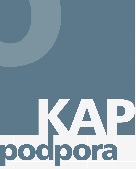 Obecné cíleKonkrétní cíleKritéria hodnocení ÚkolyÚkolyPředpoklady realizace (jsou-li)Finanční zdrojeTermín ZodpovídáPodporovat uplatnitelnost absolventů v praxiA1: Podpořit rozvoj individuálního i skupinového poradenství a zvyšovat zájem žáků o výjezdy do zahraničí a další činnost nad rámec výukyInformace pro kariérové směřování žáků jsou k dispozici na nástěnce i online.VP (KP)dostal k dispozici samostatnou místnost pro individuální konzultaceŽáci využívají služby KARIPO ve stoupající míře (viz dotazníkové šetření mezi žáky a evidence VP)A 1.1Udržet stávající rozsah aktivit ve výuce i mimo ni (viz analýza) a začlenit spolupráci s INFO KARIÉRA či jiným partnerem (např. forma WS) – akcent na rozvoj kompetencí (jazykových i odborných a osobní růst…) a sběr zkušenostíKapacita a spolupráce SP, zájem žákůprůběžněŘŠ, VPPodporovat uplatnitelnost absolventů v praxiA1: Podpořit rozvoj individuálního i skupinového poradenství a zvyšovat zájem žáků o výjezdy do zahraničí a další činnost nad rámec výukyInformace pro kariérové směřování žáků jsou k dispozici na nástěnce i online.VP (KP)dostal k dispozici samostatnou místnost pro individuální konzultaceŽáci využívají služby KARIPO ve stoupající míře (viz dotazníkové šetření mezi žáky a evidence VP)A 1.2Vyčlenit místnost pro KP/VP (a čas pro využití)Dostupnost prostor v budově Kopeckého sady i v Tylova – ukončení rekonstrukce09/2020 – Tylova; 09/2022 – Kopeckého sadyŘŠPodporovat uplatnitelnost absolventů v praxiA1: Podpořit rozvoj individuálního i skupinového poradenství a zvyšovat zájem žáků o výjezdy do zahraničí a další činnost nad rámec výukyInformace pro kariérové směřování žáků jsou k dispozici na nástěnce i online.VP (KP)dostal k dispozici samostatnou místnost pro individuální konzultaceŽáci využívají služby KARIPO ve stoupající míře (viz dotazníkové šetření mezi žáky a evidence VP)A 1.3Propagovat možnost poradenství u žáků – posílit využití webuSpolupráce KP a RUInformace umisťovat na web – zajistit aktuálnostOd 09/2019 průběžněVPPodporovat uplatnitelnost absolventů v praxiA1: Podpořit rozvoj individuálního i skupinového poradenství a zvyšovat zájem žáků o výjezdy do zahraničí a další činnost nad rámec výukyInformace pro kariérové směřování žáků jsou k dispozici na nástěnce i online.VP (KP)dostal k dispozici samostatnou místnost pro individuální konzultaceŽáci využívají služby KARIPO ve stoupající míře (viz dotazníkové šetření mezi žáky a evidence VP)A 1.4Zapojit žáky formou besedy do realizace DOD (interview pro budoucí uchazeče s žákem oboru a sekce)Změna formátu DOD z týdne na 14 dní (každý den jiná sekce) – spolupráce s žáky (parlamentem?) od zářílistopadVedoucí oddělení, předseda parlamentuPodporovat uplatnitelnost absolventů v praxiA1: Podpořit rozvoj individuálního i skupinového poradenství a zvyšovat zájem žáků o výjezdy do zahraničí a další činnost nad rámec výukyInformace pro kariérové směřování žáků jsou k dispozici na nástěnce i online.VP (KP)dostal k dispozici samostatnou místnost pro individuální konzultaceŽáci využívají služby KARIPO ve stoupající míře (viz dotazníkové šetření mezi žáky a evidence VP)A 1.5Vyhodnotit na konci každého školního roku)červenŘŠ, VPPodporovat uplatnitelnost absolventů v praxiA2: Zintenzivnit spolupráci školy s budoucími zaměstnavateli absolventů (na praxi v ZUŠ) Všichni žáci posledních dvou ročníků konzervatoře realizovali praxi v ZUŠ Všichni žáci školy navštíví v jednom pololetí školního roku minimálně 3 představení v DJKT či koncert Plzeňské filharmonie či koncerty KPH v Domě hudbyA 2.1Vyjednat podmínky pro praxe se ZUŠ - Zájem ZUŠ, aktivita učitelů předmětu MVPVždy na začátku šk. rokuVedeníPodporovat uplatnitelnost absolventů v praxiA2: Zintenzivnit spolupráci školy s budoucími zaměstnavateli absolventů (na praxi v ZUŠ) Všichni žáci posledních dvou ročníků konzervatoře realizovali praxi v ZUŠ Všichni žáci školy navštíví v jednom pololetí školního roku minimálně 3 představení v DJKT či koncert Plzeňské filharmonie či koncerty KPH v Domě hudbyA 2.2Odevzdat potvrzení o vykonané praxiZájem ZUŠProsinecDubenUčitel MVP, ZŘŠPodporovat uplatnitelnost absolventů v praxiA2: Zintenzivnit spolupráci školy s budoucími zaměstnavateli absolventů (na praxi v ZUŠ) Všichni žáci posledních dvou ročníků konzervatoře realizovali praxi v ZUŠ Všichni žáci školy navštíví v jednom pololetí školního roku minimálně 3 představení v DJKT či koncert Plzeňské filharmonie či koncerty KPH v Domě hudbyA 2.3Odevzdat 2 záznamy z náslechové hodiny a 2 přípravy na hodinuZájem ZUŠProsinecDubenUčitel PED, DID, ZŘŠPodporovat uplatnitelnost absolventů v praxiA2: Zintenzivnit spolupráci školy s budoucími zaměstnavateli absolventů (na praxi v ZUŠ) Všichni žáci posledních dvou ročníků konzervatoře realizovali praxi v ZUŠ Všichni žáci školy navštíví v jednom pololetí školního roku minimálně 3 představení v DJKT či koncert Plzeňské filharmonie či koncerty KPH v Domě hudbyA 2.4Odevzdat vstupenky (cca 2 nad rámec školních akcí) a vlastnoručně napsané recenze na představeníHradí žákK termínu pololetní a závěrečné klasifikaceUčitel předmětu Umělecká praxePodporovat uplatnitelnost absolventů v praxiA2: Zintenzivnit spolupráci školy s budoucími zaměstnavateli absolventů (na praxi v ZUŠ) Všichni žáci posledních dvou ročníků konzervatoře realizovali praxi v ZUŠ Všichni žáci školy navštíví v jednom pololetí školního roku minimálně 3 představení v DJKT či koncert Plzeňské filharmonie či koncerty KPH v Domě hudbyA 2.5Vyhodnotit červen ŘŠObecné cíleKonkrétní cíleKritéria hodnocení ÚkolyÚkolyPředpoklady realizace (jsou-li)Finanční zdrojeTermín ZodpovídáProhloubit rozvoj podnikavosti žáků v rámci školních i mimoškolních aktivitB1: Podpořit rozvoj podnikavých i odborných a jazykových kompetencí žáků zahraniční spoluprací Škola získala aspoň 1 partnera pro opakovanou spolupráciŽákům školy byla minimálně jednou po dobu jejich studia nabídnuta účast na zahraničním pobytuMin. 1x za rok se uskutečnil zahraniční pobyt s účastí aspoň 30 žáků (tj. 50% nárůst oproti roku 2017/18)Zpětná vazba a přínosy z výjezdu byly zprostředkovány spolužákům a využity k motivaci pro aktivitu -  max. měsíc po realizaci- zpráva - ve výuce, - při DOD pro nábor/PRB 1.1Udržovat zahraniční styky (Thum) a získat nové partneryZájem zahraničních institucíGranty, Erasmus+Průběžně, 06/2020ŘŠProhloubit rozvoj podnikavosti žáků v rámci školních i mimoškolních aktivitB1: Podpořit rozvoj podnikavých i odborných a jazykových kompetencí žáků zahraniční spoluprací Škola získala aspoň 1 partnera pro opakovanou spolupráciŽákům školy byla minimálně jednou po dobu jejich studia nabídnuta účast na zahraničním pobytuMin. 1x za rok se uskutečnil zahraniční pobyt s účastí aspoň 30 žáků (tj. 50% nárůst oproti roku 2017/18)Zpětná vazba a přínosy z výjezdu byly zprostředkovány spolužákům a využity k motivaci pro aktivitu -  max. měsíc po realizaci- zpráva - ve výuce, - při DOD pro nábor/PRB 1.2Vyhledávat další příhraniční spolupráci, propagovat orchestry a žáky školy v zahraničíprůběžněŘŠ, vedoucí orchestrůProhloubit rozvoj podnikavosti žáků v rámci školních i mimoškolních aktivitB1: Podpořit rozvoj podnikavých i odborných a jazykových kompetencí žáků zahraniční spoluprací Škola získala aspoň 1 partnera pro opakovanou spolupráciŽákům školy byla minimálně jednou po dobu jejich studia nabídnuta účast na zahraničním pobytuMin. 1x za rok se uskutečnil zahraniční pobyt s účastí aspoň 30 žáků (tj. 50% nárůst oproti roku 2017/18)Zpětná vazba a přínosy z výjezdu byly zprostředkovány spolužákům a využity k motivaci pro aktivitu -  max. měsíc po realizaci- zpráva - ve výuce, - při DOD pro nábor/PRB 1.3Nabídnout žákům všech 8 ročníků účast na zahraniční aktivitě a motivovat je k zapojenízáříRočníkový učitel (RU)Prohloubit rozvoj podnikavosti žáků v rámci školních i mimoškolních aktivitB1: Podpořit rozvoj podnikavých i odborných a jazykových kompetencí žáků zahraniční spoluprací Škola získala aspoň 1 partnera pro opakovanou spolupráciŽákům školy byla minimálně jednou po dobu jejich studia nabídnuta účast na zahraničním pobytuMin. 1x za rok se uskutečnil zahraniční pobyt s účastí aspoň 30 žáků (tj. 50% nárůst oproti roku 2017/18)Zpětná vazba a přínosy z výjezdu byly zprostředkovány spolužákům a využity k motivaci pro aktivitu -  max. měsíc po realizaci- zpráva - ve výuce, - při DOD pro nábor/PRB 1.4Zvyšovat zájem žáků o aktivity v zahraničí tak, aby mělo význam uskutečnit výběrové řízení mezi zájemci – využít ho i pro kariérní rozvoj (reflexe)Podpora zájmu žáků skrze práci VP, KARIPO aktivity a spolupráci odborníků z praxe (inspirativní příklad, důraz na jazykovou vybavenost a rozvoj kontaktů…)průběžněVedení školyProhloubit rozvoj podnikavosti žáků v rámci školních i mimoškolních aktivitB1: Podpořit rozvoj podnikavých i odborných a jazykových kompetencí žáků zahraniční spoluprací Škola získala aspoň 1 partnera pro opakovanou spolupráciŽákům školy byla minimálně jednou po dobu jejich studia nabídnuta účast na zahraničním pobytuMin. 1x za rok se uskutečnil zahraniční pobyt s účastí aspoň 30 žáků (tj. 50% nárůst oproti roku 2017/18)Zpětná vazba a přínosy z výjezdu byly zprostředkovány spolužákům a využity k motivaci pro aktivitu -  max. měsíc po realizaci- zpráva - ve výuce, - při DOD pro nábor/PRB 1.5Realizovat zahraniční aktivitu a zajistit zpětnou vazbu/vyhodnocení přínosů s účastníky – sdílet s žáky, využít na nástěnku pro motivaci i při DOD pro nábor/PRSpolupráce žákůGranty / Z rozpočtu školyprůběžněVedoucí orchestru / pověřený pracovníkProhloubit rozvoj podnikavosti žáků v rámci školních i mimoškolních aktivitB1: Podpořit rozvoj podnikavých i odborných a jazykových kompetencí žáků zahraniční spoluprací Škola získala aspoň 1 partnera pro opakovanou spolupráciŽákům školy byla minimálně jednou po dobu jejich studia nabídnuta účast na zahraničním pobytuMin. 1x za rok se uskutečnil zahraniční pobyt s účastí aspoň 30 žáků (tj. 50% nárůst oproti roku 2017/18)Zpětná vazba a přínosy z výjezdu byly zprostředkovány spolužákům a využity k motivaci pro aktivitu -  max. měsíc po realizaci- zpráva - ve výuce, - při DOD pro nábor/PRB 1.6VyhodnotitčervenŘŠProhloubit rozvoj podnikavosti žáků v rámci školních i mimoškolních aktivitB2: Zaměřit se na rozvoj podnikatelských aktivit v odborných předmětechKaždý žák zpracoval samostatný projekt (projekt odevzdal každý žák HUM v 5. ročníku)Každá třída se podílela na přípravě a realizaci min. 1 exkurze s tématikou zaměřenou na rozvoj VkP i odborných kompetencí ve spolupráci s parlamentem.B 2.1Zpracovat samostatný pololetní projekt zaměřený na přípravu a realizaci koncertu v rámci předmětu HUMDo listopaduVyučující předmětu HUM vede žáky k samostatnému plánování, organizování, zajišťování a administraciProhloubit rozvoj podnikavosti žáků v rámci školních i mimoškolních aktivitB2: Zaměřit se na rozvoj podnikatelských aktivit v odborných předmětechKaždý žák zpracoval samostatný projekt (projekt odevzdal každý žák HUM v 5. ročníku)Každá třída se podílela na přípravě a realizaci min. 1 exkurze s tématikou zaměřenou na rozvoj VkP i odborných kompetencí ve spolupráci s parlamentem.B 2.2Provést vhodný výběr institucí a domluvit možnost exkurzíDo listopaduRočníkový učitel + předseda/člen parlamentuProhloubit rozvoj podnikavosti žáků v rámci školních i mimoškolních aktivitB2: Zaměřit se na rozvoj podnikatelských aktivit v odborných předmětechKaždý žák zpracoval samostatný projekt (projekt odevzdal každý žák HUM v 5. ročníku)Každá třída se podílela na přípravě a realizaci min. 1 exkurze s tématikou zaměřenou na rozvoj VkP i odborných kompetencí ve spolupráci s parlamentem.B 2.3Realizovat exkurzeŠkola/zaměstnavatel/účastnický poplatekprůběžněRočníkový učitel + předseda/člen parlamentuProhloubit rozvoj podnikavosti žáků v rámci školních i mimoškolních aktivitB2: Zaměřit se na rozvoj podnikatelských aktivit v odborných předmětechKaždý žák zpracoval samostatný projekt (projekt odevzdal každý žák HUM v 5. ročníku)Každá třída se podílela na přípravě a realizaci min. 1 exkurze s tématikou zaměřenou na rozvoj VkP i odborných kompetencí ve spolupráci s parlamentem.B 2.4Vyhodnotit splnění cílečervenVyučující předmětu HUMProhloubit rozvoj podnikavosti žáků v rámci školních i mimoškolních aktivitB3: Podpořit kreativitu a podnikavost nadaných žáků dalšími i mimoškolními aktivitami (SOČ, tvůrčí psaní, recitaci a skladatelské projekty žáků, dobrovolná činnost aj.)Žáci dostali podporu školy pro účast v SOČ, byli vedeni k tvůrčímu psaní, recitaci, skladatelským projektůmMimoškolních aktivit se ročně zúčastnilo min. 20% žákůŠkola vydala v období ŠAP aspoň 2 almanachy s uvedením nejlepších prací (nebo dle prací)B 3.1Každoročně seznámit žáky se SOČ a motivovat je k účastiZájem žákůOdborný konzultant pro podporu žákazáříZŘŠProhloubit rozvoj podnikavosti žáků v rámci školních i mimoškolních aktivitB3: Podpořit kreativitu a podnikavost nadaných žáků dalšími i mimoškolními aktivitami (SOČ, tvůrčí psaní, recitaci a skladatelské projekty žáků, dobrovolná činnost aj.)Žáci dostali podporu školy pro účast v SOČ, byli vedeni k tvůrčímu psaní, recitaci, skladatelským projektůmMimoškolních aktivit se ročně zúčastnilo min. 20% žákůŠkola vydala v období ŠAP aspoň 2 almanachy s uvedením nejlepších prací (nebo dle prací)B 3.2V rámci předmětu ČJL vést žáky k tvůrčímu psaní, recitaciprůběžněVyučující předmětu ČJLProhloubit rozvoj podnikavosti žáků v rámci školních i mimoškolních aktivitB3: Podpořit kreativitu a podnikavost nadaných žáků dalšími i mimoškolními aktivitami (SOČ, tvůrčí psaní, recitaci a skladatelské projekty žáků, dobrovolná činnost aj.)Žáci dostali podporu školy pro účast v SOČ, byli vedeni k tvůrčímu psaní, recitaci, skladatelským projektůmMimoškolních aktivit se ročně zúčastnilo min. 20% žákůŠkola vydala v období ŠAP aspoň 2 almanachy s uvedením nejlepších prací (nebo dle prací)B 3.3Vydávat almanachy s uvedením nejlepších (oceněných) prací žákůDostatek kvalitních pracíZ rozpočtu školyčervenVedoucí oddělení skladby, dirigování a EKNProhloubit rozvoj podnikavosti žáků v rámci školních i mimoškolních aktivitB3: Podpořit kreativitu a podnikavost nadaných žáků dalšími i mimoškolními aktivitami (SOČ, tvůrčí psaní, recitaci a skladatelské projekty žáků, dobrovolná činnost aj.)Žáci dostali podporu školy pro účast v SOČ, byli vedeni k tvůrčímu psaní, recitaci, skladatelským projektůmMimoškolních aktivit se ročně zúčastnilo min. 20% žákůŠkola vydala v období ŠAP aspoň 2 almanachy s uvedením nejlepších prací (nebo dle prací)B3.4Zapojovat žáky oboru skladba do mimoškolních hudebních projektů a spolupráceDostatek žáků v oboru skladbaZájem ze strany partnerůGranty,Z rozpočtu školyprůběžněVedoucí oddělení skladby, dirigování a EKNProhloubit rozvoj podnikavosti žáků v rámci školních i mimoškolních aktivitB3: Podpořit kreativitu a podnikavost nadaných žáků dalšími i mimoškolními aktivitami (SOČ, tvůrčí psaní, recitaci a skladatelské projekty žáků, dobrovolná činnost aj.)Žáci dostali podporu školy pro účast v SOČ, byli vedeni k tvůrčímu psaní, recitaci, skladatelským projektůmMimoškolních aktivit se ročně zúčastnilo min. 20% žákůŠkola vydala v období ŠAP aspoň 2 almanachy s uvedením nejlepších prací (nebo dle prací)B 3.5VyhodnotitčervenZŘŠProhloubit rozvoj podnikavosti žáků v rámci školních i mimoškolních aktivitB4: Rozšířit kompetence a činnost studentského parlamentu – motivovat žáky k podnikavostiStudentský parlament navrhl a zrealizoval min. 2 celodenní akce za školní rok a podílí se na:DOD (besedy s uchazeči)Exkurze třídyDialog s vedením školy (podpořen dotazníkem)B 4.1Realizovat dotazníkové šetření mezi žáky a jeho výstupy využít pro zavedení dialogu mezi žáky (Parlament) a vedením školyReprezentativní návratnost dotazníkuprosinecVPProhloubit rozvoj podnikavosti žáků v rámci školních i mimoškolních aktivitB4: Rozšířit kompetence a činnost studentského parlamentu – motivovat žáky k podnikavostiStudentský parlament navrhl a zrealizoval min. 2 celodenní akce za školní rok a podílí se na:DOD (besedy s uchazeči)Exkurze třídyDialog s vedením školy (podpořen dotazníkem)B 4.2Stanovit plán akcí na školní rok – min. 2 – 3 akce/rokČinnost studentského parlamentuříjenVýbor studentského parlamentuProhloubit rozvoj podnikavosti žáků v rámci školních i mimoškolních aktivitB4: Rozšířit kompetence a činnost studentského parlamentu – motivovat žáky k podnikavostiStudentský parlament navrhl a zrealizoval min. 2 celodenní akce za školní rok a podílí se na:DOD (besedy s uchazeči)Exkurze třídyDialog s vedením školy (podpořen dotazníkem)B 4.3Zorganizovat přípravu a průběh akceČinnost studentského parlamentuprůběžněVýbor studentského parlamentuProhloubit rozvoj podnikavosti žáků v rámci školních i mimoškolních aktivitB4: Rozšířit kompetence a činnost studentského parlamentu – motivovat žáky k podnikavostiStudentský parlament navrhl a zrealizoval min. 2 celodenní akce za školní rok a podílí se na:DOD (besedy s uchazeči)Exkurze třídyDialog s vedením školy (podpořen dotazníkem)B 4.4Zajistit financování nebo spolufinancování akcí studentského parlamentuDostatek finančních prostředkůÚčastnický poplatek/ SPPKprůběžněVýbor studentského parlamentu a ŘŠ Prohloubit rozvoj podnikavosti žáků v rámci školních i mimoškolních aktivitB4: Rozšířit kompetence a činnost studentského parlamentu – motivovat žáky k podnikavostiStudentský parlament navrhl a zrealizoval min. 2 celodenní akce za školní rok a podílí se na:DOD (besedy s uchazeči)Exkurze třídyDialog s vedením školy (podpořen dotazníkem)B 4.5VyhodnotitčervenVýbor studentského parlamentu a ŘŠObecné cíleKonkrétní cíleKritéria hodnocení ÚkolyÚkolyPředpoklady realizace (jsou-li)Finanční zdrojeTermín ZodpovídáPodporovat polytechnické vzdělávání (digitální kompetence)C1: Zkvalitnit stávající úroveň výuky informačních a komunikačních technologií modernizací vybaveníProběhla rekonstrukce budovy Tylova 15:Hardware i software počítačové učebny odpovídá potřebám výuky ICT ve školeVznikly 3 jazykové učebny s moderním vybavením a ICT technologiemiVe všech učebnách školy je možné zapsat do elektronické TKV dalších 2 učebnách je možná práce s  interaktivní tabulíV celém objektu Tylova 15 je možné připojení k internetuC 1.1Modernizovat učebnu IKT po stránce hardwaru i softwaru v Tylova 15Existence dotačního tituluzřizovatel12/2020ŘŠPodporovat polytechnické vzdělávání (digitální kompetence)C1: Zkvalitnit stávající úroveň výuky informačních a komunikačních technologií modernizací vybaveníProběhla rekonstrukce budovy Tylova 15:Hardware i software počítačové učebny odpovídá potřebám výuky ICT ve školeVznikly 3 jazykové učebny s moderním vybavením a ICT technologiemiVe všech učebnách školy je možné zapsat do elektronické TKV dalších 2 učebnách je možná práce s  interaktivní tabulíV celém objektu Tylova 15 je možné připojení k internetuC 1.2Vybudovat 3 jazykové učebny vybavené moderními ICT technologiemi  v Tylova 15Existence dotačního tituluzřizovatel12/2020ŘŠPodporovat polytechnické vzdělávání (digitální kompetence)C1: Zkvalitnit stávající úroveň výuky informačních a komunikačních technologií modernizací vybaveníProběhla rekonstrukce budovy Tylova 15:Hardware i software počítačové učebny odpovídá potřebám výuky ICT ve školeVznikly 3 jazykové učebny s moderním vybavením a ICT technologiemiVe všech učebnách školy je možné zapsat do elektronické TKV dalších 2 učebnách je možná práce s  interaktivní tabulíV celém objektu Tylova 15 je možné připojení k internetuC 1.3Vybavovat učebny školy počítačem tak, aby do r. 2022 bylo osazeno min. 50%Existence dotačního tituluZřizovatel + Šablony IIOd 09/2019 průběžněŘŠPodporovat polytechnické vzdělávání (digitální kompetence)C1: Zkvalitnit stávající úroveň výuky informačních a komunikačních technologií modernizací vybaveníProběhla rekonstrukce budovy Tylova 15:Hardware i software počítačové učebny odpovídá potřebám výuky ICT ve školeVznikly 3 jazykové učebny s moderním vybavením a ICT technologiemiVe všech učebnách školy je možné zapsat do elektronické TKV dalších 2 učebnách je možná práce s  interaktivní tabulíV celém objektu Tylova 15 je možné připojení k internetuC 1.4Nakoupit 2 nové  interaktivní tabuleDostatek vlastních finančních zdrojůzřizovatel12/2021ŘŠPodporovat polytechnické vzdělávání (digitální kompetence)C1: Zkvalitnit stávající úroveň výuky informačních a komunikačních technologií modernizací vybaveníProběhla rekonstrukce budovy Tylova 15:Hardware i software počítačové učebny odpovídá potřebám výuky ICT ve školeVznikly 3 jazykové učebny s moderním vybavením a ICT technologiemiVe všech učebnách školy je možné zapsat do elektronické TKV dalších 2 učebnách je možná práce s  interaktivní tabulíV celém objektu Tylova 15 je možné připojení k internetuC 1.5Zlepšit konektivitu školy zejm. na adrese Tylova 15, Plzeň v rámci plánované rekonstrukce budovyRekonstrukce objektu Tylova 15, PlzeňOd zřizovatele12/2020ŘŠPodporovat polytechnické vzdělávání (digitální kompetence)C1: Zkvalitnit stávající úroveň výuky informačních a komunikačních technologií modernizací vybaveníProběhla rekonstrukce budovy Tylova 15:Hardware i software počítačové učebny odpovídá potřebám výuky ICT ve školeVznikly 3 jazykové učebny s moderním vybavením a ICT technologiemiVe všech učebnách školy je možné zapsat do elektronické TKV dalších 2 učebnách je možná práce s  interaktivní tabulíV celém objektu Tylova 15 je možné připojení k internetuC 1.6Vyhodnotit splnění cíle12/2022ŘŠPodporovat polytechnické vzdělávání (digitální kompetence)C2: Zvyšovat digitální kompetence PP i žákůICT je využíváno min. v 50% předmětů kolektivní výuky i žákyVšichni PP kolektivní výuky byli proškolení v oblasti ICT – jsou schopni ji používat ve výuce v učebně vybavené z Šablony IIC 2.1Proškolit PP v používání ICT (obsluha) a proškolit PP k využívání ICT ve výuce (jak díky jim lépe vzdělávat)správce sítě (PP IKT) – interní školeníškolení od dodavatele ICTprůběžněPP IKT + ŘŠPodporovat polytechnické vzdělávání (digitální kompetence)C2: Zvyšovat digitální kompetence PP i žákůICT je využíváno min. v 50% předmětů kolektivní výuky i žákyVšichni PP kolektivní výuky byli proškolení v oblasti ICT – jsou schopni ji používat ve výuce v učebně vybavené z Šablony IIC 2.2Využívat digitechnologie ve výuce, aby došlo k rozvoji digitálních kompetencí žáků (např. práce s cloudem, sdílené dokumenty a studijní materiály, metoda BYOD)Spolupráce PP IKT s jednotlivými vyučujícími na přípravě výukyprůběžněPP IKTPodporovat polytechnické vzdělávání (digitální kompetence)C2: Zvyšovat digitální kompetence PP i žákůICT je využíváno min. v 50% předmětů kolektivní výuky i žákyVšichni PP kolektivní výuky byli proškolení v oblasti ICT – jsou schopni ji používat ve výuce v učebně vybavené z Šablony IIC 2.3Vyhodnotit splnění cílečervensprávce sítě (PP IKT)Obecné cíleKonkrétní cíleKritéria hodnocení ÚkolyÚkolyPředpoklady realizace (jsou-li)Finanční zdrojeTermín ZodpovídáPodporovat odborné vzdělávání v umělecké sféřeD1: Udržet stávající úroveň odborné výuky i spolupráce se sociálními partneryŽáci školy se zúčastnili min. 2 generálních zkoušek PF a v rámci předmětu HUM dostali představu o práci manažera PFByla provedena žákovská opera v DJKTŽáci byli na exkurzi v Plzeňském rozhlase a mají představu o práci v nahrávacím studiuByly uspořádány hudební víkendy pro žáky a pedagogy ZUŠŠkola zajistila údržbu pro všechny funkční klavíry, koupila min. 1 nový a dokoupila nové nástroje – min. 1 ks na odděleníD 1.1Udržovat spolupráci s Plzeňskou filharmonií – účastnit se generálních zkoušek PF, spolupracovat v rámci předmětu HUMZájem ze strany PFprůběžněZŘŠPodporovat odborné vzdělávání v umělecké sféřeD1: Udržet stávající úroveň odborné výuky i spolupráce se sociálními partneryŽáci školy se zúčastnili min. 2 generálních zkoušek PF a v rámci předmětu HUM dostali představu o práci manažera PFByla provedena žákovská opera v DJKTŽáci byli na exkurzi v Plzeňském rozhlase a mají představu o práci v nahrávacím studiuByly uspořádány hudební víkendy pro žáky a pedagogy ZUŠŠkola zajistila údržbu pro všechny funkční klavíry, koupila min. 1 nový a dokoupila nové nástroje – min. 1 ks na odděleníD 1.2Udržovat spolupráci s DJKT – realizovat žákovské provedení operZájem ze strany DJKTZ rozpočtu školybřezenZŘŠPodporovat odborné vzdělávání v umělecké sféřeD1: Udržet stávající úroveň odborné výuky i spolupráce se sociálními partneryŽáci školy se zúčastnili min. 2 generálních zkoušek PF a v rámci předmětu HUM dostali představu o práci manažera PFByla provedena žákovská opera v DJKTŽáci byli na exkurzi v Plzeňském rozhlase a mají představu o práci v nahrávacím studiuByly uspořádány hudební víkendy pro žáky a pedagogy ZUŠŠkola zajistila údržbu pro všechny funkční klavíry, koupila min. 1 nový a dokoupila nové nástroje – min. 1 ks na odděleníD 1.3Udržovat spolupráci s Plzeňským rozhlasem – exkurze, příležitostné nahrávání CDZ rozpočtu školyVedoucí orchestrůPodporovat odborné vzdělávání v umělecké sféřeD1: Udržet stávající úroveň odborné výuky i spolupráce se sociálními partneryŽáci školy se zúčastnili min. 2 generálních zkoušek PF a v rámci předmětu HUM dostali představu o práci manažera PFByla provedena žákovská opera v DJKTŽáci byli na exkurzi v Plzeňském rozhlase a mají představu o práci v nahrávacím studiuByly uspořádány hudební víkendy pro žáky a pedagogy ZUŠŠkola zajistila údržbu pro všechny funkční klavíry, koupila min. 1 nový a dokoupila nové nástroje – min. 1 ks na odděleníD 1.4Udržovat spolupráci se ZUŠ – pořádat hudební víkendy pro žáky ZUŠ a jejich učitele a prohlubovat spolupráci dalším směrem (viz cíl A2 a úkol D 4.3)Zájem ze strany ZUŠprůběžněŘŠPodporovat odborné vzdělávání v umělecké sféřeD1: Udržet stávající úroveň odborné výuky i spolupráce se sociálními partneryŽáci školy se zúčastnili min. 2 generálních zkoušek PF a v rámci předmětu HUM dostali představu o práci manažera PFByla provedena žákovská opera v DJKTŽáci byli na exkurzi v Plzeňském rozhlase a mají představu o práci v nahrávacím studiuByly uspořádány hudební víkendy pro žáky a pedagogy ZUŠŠkola zajistila údržbu pro všechny funkční klavíry, koupila min. 1 nový a dokoupila nové nástroje – min. 1 ks na odděleníD 1.5Modernizovat a obnovovat materiální zázemí potřebné pro odborné hudební předměty (klavíry, nové nástroje dle požadavků jednotlivých oddělení)Dostatek finančních prostředkůŠkola / grant/ zřizovatelprůběžněŘŠPodporovat odborné vzdělávání v umělecké sféřeD1: Udržet stávající úroveň odborné výuky i spolupráce se sociálními partneryŽáci školy se zúčastnili min. 2 generálních zkoušek PF a v rámci předmětu HUM dostali představu o práci manažera PFByla provedena žákovská opera v DJKTŽáci byli na exkurzi v Plzeňském rozhlase a mají představu o práci v nahrávacím studiuByly uspořádány hudební víkendy pro žáky a pedagogy ZUŠŠkola zajistila údržbu pro všechny funkční klavíry, koupila min. 1 nový a dokoupila nové nástroje – min. 1 ks na odděleníD 1.6Vyhodnotit splnění cílečervenVedení školyPodporovat odborné vzdělávání v umělecké sféřeD2: Rozvíjet odborné kompetence a nadání žáků skrze povinné i volitelné aktivity(vazba na cíl F2)Symfonický orchestru školy provedl min. 2 koncertyNa škole funguje jako nepovinný předmět Hra v dechovém orchestruNa škole funguje jako nepovinný předmět Hra v Big BanduAkce byly zhodnoceny ve zprávě o akci, ve výroční zprávěD 2.1Zajistit dostatek finančních prostředků na pronájem sálu a notový materiál pro koncerty Symfonického orchestru školy, vyučování předmětu Hra v Dechovém orchestru, Hra v Big BanduprůběžněVedení školyPodporovat odborné vzdělávání v umělecké sféřeD2: Rozvíjet odborné kompetence a nadání žáků skrze povinné i volitelné aktivity(vazba na cíl F2)Symfonický orchestru školy provedl min. 2 koncertyNa škole funguje jako nepovinný předmět Hra v dechovém orchestruNa škole funguje jako nepovinný předmět Hra v Big BanduAkce byly zhodnoceny ve zprávě o akci, ve výroční zprávěD 2.2Realizovat aktivity mimo výuku - vyučování předmětu Hra v Dechovém orchestru, Hra v Big BanduVyhodnocení s žáky v kontextu rozvoje jejich VkP a KARIPOprůběžněVedoucí orchestrůPodporovat odborné vzdělávání v umělecké sféřeD2: Rozvíjet odborné kompetence a nadání žáků skrze povinné i volitelné aktivity(vazba na cíl F2)Symfonický orchestru školy provedl min. 2 koncertyNa škole funguje jako nepovinný předmět Hra v dechovém orchestruNa škole funguje jako nepovinný předmět Hra v Big BanduAkce byly zhodnoceny ve zprávě o akci, ve výroční zprávěD 2.3Realizovat aktivity ve výuce - koncerty Symfonického orchestru školyVyhodnocení s žáky v kontextu rozvoje jejich VkP a KARIPOprůběžněVedoucí orchestrůPodporovat odborné vzdělávání v umělecké sféřeD2: Rozvíjet odborné kompetence a nadání žáků skrze povinné i volitelné aktivity(vazba na cíl F2)Symfonický orchestru školy provedl min. 2 koncertyNa škole funguje jako nepovinný předmět Hra v dechovém orchestruNa škole funguje jako nepovinný předmět Hra v Big BanduAkce byly zhodnoceny ve zprávě o akci, ve výroční zprávěD 2.4Vyhodnotit splnění cílečervenVedení školyPodporovat odborné vzdělávání v umělecké sféřeD3: Zajistit průběžné prohlubování odborných kompetencí pedagogůV Domě hudby byly uspořádány alespoň 6 odborných kurzů za rok s účastí externího lektora (odborníka)Pedagogové školy s případnými zájemci o studium na VŠ zrealizovali přípravné konzultace na VŠŠkola podporovala zapojení pedagogů v porotách hudebních soutěžíD 3.1Pořádat odborné kurzy (Mistrovské kurzy) v Domě hudby pro PP i žáky a odbornou veřejnost – viz cíl E3Šablony IIprůběžněVedoucí odděleníPodporovat odborné vzdělávání v umělecké sféřeD3: Zajistit průběžné prohlubování odborných kompetencí pedagogůV Domě hudby byly uspořádány alespoň 6 odborných kurzů za rok s účastí externího lektora (odborníka)Pedagogové školy s případnými zájemci o studium na VŠ zrealizovali přípravné konzultace na VŠŠkola podporovala zapojení pedagogů v porotách hudebních soutěžíD 3.2Podporovat a pomáhat pedagogům a jejich žákům realizovat odborné konzultace na hudebních VŠ Zájem žáka v 6. ročníkuprůběžněUčitel hlavního oboruPodporovat odborné vzdělávání v umělecké sféřeD3: Zajistit průběžné prohlubování odborných kompetencí pedagogůV Domě hudby byly uspořádány alespoň 6 odborných kurzů za rok s účastí externího lektora (odborníka)Pedagogové školy s případnými zájemci o studium na VŠ zrealizovali přípravné konzultace na VŠŠkola podporovala zapojení pedagogů v porotách hudebních soutěžíD 3.3Prohlubovat spolupráci se ZUŠ, vytipovávat nové potenciální kolegy, školu směrovat k omlazení pedagogického sboruprůběžněVedeníPodporovat odborné vzdělávání v umělecké sféřeD3: Zajistit průběžné prohlubování odborných kompetencí pedagogůV Domě hudby byly uspořádány alespoň 6 odborných kurzů za rok s účastí externího lektora (odborníka)Pedagogové školy s případnými zájemci o studium na VŠ zrealizovali přípravné konzultace na VŠŠkola podporovala zapojení pedagogů v porotách hudebních soutěžíD 3.4Podporovat zapojení pedagogů školy v porotách hudebních soutěžíprůběžněVedeníPodporovat odborné vzdělávání v umělecké sféřeD3: Zajistit průběžné prohlubování odborných kompetencí pedagogůV Domě hudby byly uspořádány alespoň 6 odborných kurzů za rok s účastí externího lektora (odborníka)Pedagogové školy s případnými zájemci o studium na VŠ zrealizovali přípravné konzultace na VŠŠkola podporovala zapojení pedagogů v porotách hudebních soutěžíD 3.5Vyhodnotit splnění cílečervenVedeníObecné cíleKonkrétní cíleKritéria hodnocení ÚkolyÚkolyPředpoklady realizace (jsou-li)Finanční zdrojeTermín ZodpovídáPodporovat dobré jméno a image školy prostřednictvím aktivit školy v oblasti zájmového a profesního vzděláváníE1: Rozšířit nabídku zájmového vzdělávání (hudebních sobot, přednášek, besed a výstav pro veřejnost)Škola realizovala ve školním roce min. 8 hudebních sobotDům hudby byl důstojným centrem celoživotního učení – byly realizovány přednášky, besedy, výstavyNa každé akci se vyskytují min. 2 žáci v aktivní roli - přehled je přílohou výroční zprávy za Dům hudby (žáci se podílí jako šatna, technik, organizace, vystupují…)E 1.1Vytvořit rozšířený plán hudebních sobotzáříÚčastnický poplatekprůběžněŘŠ/Vedoucí odděleníPodporovat dobré jméno a image školy prostřednictvím aktivit školy v oblasti zájmového a profesního vzděláváníE1: Rozšířit nabídku zájmového vzdělávání (hudebních sobot, přednášek, besed a výstav pro veřejnost)Škola realizovala ve školním roce min. 8 hudebních sobotDům hudby byl důstojným centrem celoživotního učení – byly realizovány přednášky, besedy, výstavyNa každé akci se vyskytují min. 2 žáci v aktivní roli - přehled je přílohou výroční zprávy za Dům hudby (žáci se podílí jako šatna, technik, organizace, vystupují…)E 1.2Zajistit program přednášek, besed a výstav pro veřejnost v Domě hudbyZájem veřejnosti, dostatek finančních prostředkůGrantDo termínu uzávěrky grantuManažerka Domu hudby/ŘŠPodporovat dobré jméno a image školy prostřednictvím aktivit školy v oblasti zájmového a profesního vzděláváníE1: Rozšířit nabídku zájmového vzdělávání (hudebních sobot, přednášek, besed a výstav pro veřejnost)Škola realizovala ve školním roce min. 8 hudebních sobotDům hudby byl důstojným centrem celoživotního učení – byly realizovány přednášky, besedy, výstavyNa každé akci se vyskytují min. 2 žáci v aktivní roli - přehled je přílohou výroční zprávy za Dům hudby (žáci se podílí jako šatna, technik, organizace, vystupují…)E 1.3Zajistit dostatek finančních prostředků na realizaciÚspěšnost podaných grantůPrůběžněManažerka Domu hudby/ŘŠPodporovat dobré jméno a image školy prostřednictvím aktivit školy v oblasti zájmového a profesního vzděláváníE1: Rozšířit nabídku zájmového vzdělávání (hudebních sobot, přednášek, besed a výstav pro veřejnost)Škola realizovala ve školním roce min. 8 hudebních sobotDům hudby byl důstojným centrem celoživotního učení – byly realizovány přednášky, besedy, výstavyNa každé akci se vyskytují min. 2 žáci v aktivní roli - přehled je přílohou výroční zprávy za Dům hudby (žáci se podílí jako šatna, technik, organizace, vystupují…)E 1.4Do těchto aktivit zapojovat žáky (vazba na rozvoj VkP) - organizačněZájem ze strany žákůprůběžněManažerka Domu hudby/ŘŠPodporovat dobré jméno a image školy prostřednictvím aktivit školy v oblasti zájmového a profesního vzděláváníE1: Rozšířit nabídku zájmového vzdělávání (hudebních sobot, přednášek, besed a výstav pro veřejnost)Škola realizovala ve školním roce min. 8 hudebních sobotDům hudby byl důstojným centrem celoživotního učení – byly realizovány přednášky, besedy, výstavyNa každé akci se vyskytují min. 2 žáci v aktivní roli - přehled je přílohou výroční zprávy za Dům hudby (žáci se podílí jako šatna, technik, organizace, vystupují…)E 1.5Vyhodnotit splnění cílečervenManažerka Domu hudby/ŘŠPodporovat dobré jméno a image školy prostřednictvím aktivit školy v oblasti zájmového a profesního vzděláváníE2: Udržet kvalitní nabídku koncertů Kruhu přátel hudbyBylo realizováno 9 koncertů KPH/rokZvýšil se zájem min. o 10% (2018/19 – 141 osob)E 2.1Udržet kvalitní nabídku koncertů KPHSpolupráce mezinárodních umělcůprůběžněManažerka Domu hudby/ŘŠPodporovat dobré jméno a image školy prostřednictvím aktivit školy v oblasti zájmového a profesního vzděláváníE2: Udržet kvalitní nabídku koncertů Kruhu přátel hudbyBylo realizováno 9 koncertů KPH/rokZvýšil se zájem min. o 10% (2018/19 – 141 osob)E 2.2Zajistit dostatek finančních prostředků na realizaciGrantDo termínu uzávěrky grantuManažerka Domu hudby/ŘŠPodporovat dobré jméno a image školy prostřednictvím aktivit školy v oblasti zájmového a profesního vzděláváníE2: Udržet kvalitní nabídku koncertů Kruhu přátel hudbyBylo realizováno 9 koncertů KPH/rokZvýšil se zájem min. o 10% (2018/19 – 141 osob)E 2.3Zvyšovat počet předplatitelů na koncerty KPH (nastavit strategii) Atraktivita koncertů, dobrá propagace, abonentní slevyDostupnost financíNa začátku sezónyManažerka Domu hudby/ŘŠPodporovat dobré jméno a image školy prostřednictvím aktivit školy v oblasti zájmového a profesního vzděláváníE2: Udržet kvalitní nabídku koncertů Kruhu přátel hudbyBylo realizováno 9 koncertů KPH/rokZvýšil se zájem min. o 10% (2018/19 – 141 osob)E 2.4Vyhodnotit splnění cílečervenManažerka Domu hudby/ŘŠPodporovat dobré jméno a image školy prostřednictvím aktivit školy v oblasti zájmového a profesního vzděláváníE3: Poskytovat odborné profesní vzdělávání pro PP školy, žáky i veřejnost – budovat pozitivní obraz školy jako potenciálního zaměstnavatele/partneraŠkola ročně uskutečnila min. 2 mistrovské kurzy, z toho min. 1x s účastní zahraničního lektora.Min. 30% účastníků bylo mimo školu – viz poplatky (evidence).Škola systematicky rozvíjí vztahy/udržuje kontakt s účastníky/lektory kurzů (min. 2x ročně písemné/ústní pozvánky/info o činnosti)E 3.1Vytipovat vhodné lektory (odborníky) a domluvit s nimi realizaci mistrovského kurzuVazba D 3.1průběžněVedoucí odděleníPodporovat dobré jméno a image školy prostřednictvím aktivit školy v oblasti zájmového a profesního vzděláváníE3: Poskytovat odborné profesní vzdělávání pro PP školy, žáky i veřejnost – budovat pozitivní obraz školy jako potenciálního zaměstnavatele/partneraŠkola ročně uskutečnila min. 2 mistrovské kurzy, z toho min. 1x s účastní zahraničního lektora.Min. 30% účastníků bylo mimo školu – viz poplatky (evidence).Škola systematicky rozvíjí vztahy/udržuje kontakt s účastníky/lektory kurzů (min. 2x ročně písemné/ústní pozvánky/info o činnosti)E 3.2Zorganizovat mistrovský kurz (ročně min. 1 v každém oboru)Zajistit propagaci (web školy, přímé oslovení sociálních partnerů)průběžněVedoucí odděleníPodporovat dobré jméno a image školy prostřednictvím aktivit školy v oblasti zájmového a profesního vzděláváníE3: Poskytovat odborné profesní vzdělávání pro PP školy, žáky i veřejnost – budovat pozitivní obraz školy jako potenciálního zaměstnavatele/partneraŠkola ročně uskutečnila min. 2 mistrovské kurzy, z toho min. 1x s účastní zahraničního lektora.Min. 30% účastníků bylo mimo školu – viz poplatky (evidence).Škola systematicky rozvíjí vztahy/udržuje kontakt s účastníky/lektory kurzů (min. 2x ročně písemné/ústní pozvánky/info o činnosti)E 3.3Realizovat kurzy s účastí PP školy, žáků, odborné veřejnostiZájem o účast PP – odborný a profesní rozvojDostatečná poptávka mimo školuškola / účastnický poplatekprůběžněVedoucí oddělení Podporovat dobré jméno a image školy prostřednictvím aktivit školy v oblasti zájmového a profesního vzděláváníE3: Poskytovat odborné profesní vzdělávání pro PP školy, žáky i veřejnost – budovat pozitivní obraz školy jako potenciálního zaměstnavatele/partneraŠkola ročně uskutečnila min. 2 mistrovské kurzy, z toho min. 1x s účastní zahraničního lektora.Min. 30% účastníků bylo mimo školu – viz poplatky (evidence).Škola systematicky rozvíjí vztahy/udržuje kontakt s účastníky/lektory kurzů (min. 2x ročně písemné/ústní pozvánky/info o činnosti)E 3.4Navázat a rozvíjet vztahy s vybranými lektory či účastníky kurzů s ohledem na možnou budoucí spolupráciOboustranný zájem a ochota být v kontaktuNastavený systém pro soustavný rozvoj spolupráce/vztahů)průběžněPedagogové HOPodporovat dobré jméno a image školy prostřednictvím aktivit školy v oblasti zájmového a profesního vzděláváníE3: Poskytovat odborné profesní vzdělávání pro PP školy, žáky i veřejnost – budovat pozitivní obraz školy jako potenciálního zaměstnavatele/partneraŠkola ročně uskutečnila min. 2 mistrovské kurzy, z toho min. 1x s účastní zahraničního lektora.Min. 30% účastníků bylo mimo školu – viz poplatky (evidence).Škola systematicky rozvíjí vztahy/udržuje kontakt s účastníky/lektory kurzů (min. 2x ročně písemné/ústní pozvánky/info o činnosti)E 3.5Vyhodnotit splnění cílečervenManažerka Domu hudby/ŘŠObecné cíleKonkrétní cíleKritéria hodnocení ÚkolyÚkolyPředpoklady realizace (jsou-li)Finanční zdrojeTermín ZodpovídáPodporovat inkluzi ve škole zlepšením bezbariérovosti a péčí o žáky se SVPF1: Usnadnit přístup ke vzdělávání všem žákům zlepšením bezbariérovosti v Tylova 15Byla provedena bezbariérová rekonstrukce budovy Tylova 15Byl vybudován výtahBylo vybudováno bezbariérové WCBudova byla dovybavena novým nábytkemByl-li přijat žák s hendikepem, byly mu upraveny podmínkyF 1.1V rámci rekonstrukce Tylova 15 zajistit bezbariérový přístup (výtah, bezbariérové WC)Získat prostředky, dodavatele, sledovat postupzáří 2018ŘŠPodporovat inkluzi ve škole zlepšením bezbariérovosti a péčí o žáky se SVPF1: Usnadnit přístup ke vzdělávání všem žákům zlepšením bezbariérovosti v Tylova 15Byla provedena bezbariérová rekonstrukce budovy Tylova 15Byl vybudován výtahBylo vybudováno bezbariérové WCBudova byla dovybavena novým nábytkemByl-li přijat žák s hendikepem, byly mu upraveny podmínkyF 1.2Dovybavit některé třídy a kabinety novým nábytkemsouhlas zřizovateleprosinec 2019ŘŠPodporovat inkluzi ve škole zlepšením bezbariérovosti a péčí o žáky se SVPF1: Usnadnit přístup ke vzdělávání všem žákům zlepšením bezbariérovosti v Tylova 15Byla provedena bezbariérová rekonstrukce budovy Tylova 15Byl vybudován výtahBylo vybudováno bezbariérové WCBudova byla dovybavena novým nábytkemByl-li přijat žák s hendikepem, byly mu upraveny podmínkyF 1.3Reorganizovat pracovní místo žáka s hendikepemPřijetí žáka s hendikepemV návaznosti na potřebu žákaŘŠ/VPPodporovat inkluzi ve škole zlepšením bezbariérovosti a péčí o žáky se SVPF1: Usnadnit přístup ke vzdělávání všem žákům zlepšením bezbariérovosti v Tylova 15Byla provedena bezbariérová rekonstrukce budovy Tylova 15Byl vybudován výtahBylo vybudováno bezbariérové WCBudova byla dovybavena novým nábytkemByl-li přijat žák s hendikepem, byly mu upraveny podmínkyF 1.4Vyhodnotit splnění cíleprosinec/2019VedeníPodporovat inkluzi ve škole zlepšením bezbariérovosti a péčí o žáky se SVPF2: Udržet stávající rozsah péče o mimořádně nadané žáky a o další žáky se SVP(vazba na cíl D3)Bylo umožněno mimořádně nadaným žákům vzdělávání podle IVPMimořádně nadaní žáci dostali zvláštní přípravu na soutěžePočet žáků/akcí: Každoročně bylo realizováno dotazníkové šetření u většiny žáků a s vyhodnocením se pracovalo (např. v parlamentu)F 2.1Posoudit uměleckou radou mimořádně nadané žákyzáří/říjenUmělecká radaPodporovat inkluzi ve škole zlepšením bezbariérovosti a péčí o žáky se SVPF2: Udržet stávající rozsah péče o mimořádně nadané žáky a o další žáky se SVP(vazba na cíl D3)Bylo umožněno mimořádně nadaným žákům vzdělávání podle IVPMimořádně nadaní žáci dostali zvláštní přípravu na soutěžePočet žáků/akcí: Každoročně bylo realizováno dotazníkové šetření u většiny žáků a s vyhodnocením se pracovalo (např. v parlamentu)F 2.2Zpracovat IVP pro mimořádně nadané žákyříjenVPPodporovat inkluzi ve škole zlepšením bezbariérovosti a péčí o žáky se SVPF2: Udržet stávající rozsah péče o mimořádně nadané žáky a o další žáky se SVP(vazba na cíl D3)Bylo umožněno mimořádně nadaným žákům vzdělávání podle IVPMimořádně nadaní žáci dostali zvláštní přípravu na soutěžePočet žáků/akcí: Každoročně bylo realizováno dotazníkové šetření u většiny žáků a s vyhodnocením se pracovalo (např. v parlamentu)F 2.3Poskytnout podporu mimořádně nadaným žákům, kteří vykazují slabý prospěch ve všeobecně vzdělávacích či odborných předmětech, i dalším žákům se SVP podporu (ve formě doučování či individuálních konzultací)Šablony IIprůběžněVP/RUPodporovat inkluzi ve škole zlepšením bezbariérovosti a péčí o žáky se SVPF2: Udržet stávající rozsah péče o mimořádně nadané žáky a o další žáky se SVP(vazba na cíl D3)Bylo umožněno mimořádně nadaným žákům vzdělávání podle IVPMimořádně nadaní žáci dostali zvláštní přípravu na soutěžePočet žáků/akcí: Každoročně bylo realizováno dotazníkové šetření u většiny žáků a s vyhodnocením se pracovalo (např. v parlamentu)F 2.4Spolupracovat s PPP a monitorovat účinnost IVPprůběžněVPPodporovat inkluzi ve škole zlepšením bezbariérovosti a péčí o žáky se SVPF2: Udržet stávající rozsah péče o mimořádně nadané žáky a o další žáky se SVP(vazba na cíl D3)Bylo umožněno mimořádně nadaným žákům vzdělávání podle IVPMimořádně nadaní žáci dostali zvláštní přípravu na soutěžePočet žáků/akcí: Každoročně bylo realizováno dotazníkové šetření u většiny žáků a s vyhodnocením se pracovalo (např. v parlamentu)F 2.5Věnovat zvláštní pozornost přípravě mimořádně nadaných žáků na soutěže (tj. např. individuální konzultace, korepetice apod.)Personální kapacita, finanční zajištění škola, šablony IIprůběžněVšichni učiteléPodporovat inkluzi ve škole zlepšením bezbariérovosti a péčí o žáky se SVPF2: Udržet stávající rozsah péče o mimořádně nadané žáky a o další žáky se SVP(vazba na cíl D3)Bylo umožněno mimořádně nadaným žákům vzdělávání podle IVPMimořádně nadaní žáci dostali zvláštní přípravu na soutěžePočet žáků/akcí: Každoročně bylo realizováno dotazníkové šetření u většiny žáků a s vyhodnocením se pracovalo (např. v parlamentu)F 2.6Sledovat pravidelným dotazníkovým šetřením spokojenost žáků s podmínkami a klimatem školy a motivovat je k dialogu s vedením a k aktivitám vedoucím k zlepšování situaceOchota žáků se podílet na dotaznících a následných činnostechprosinecVPPodporovat inkluzi ve škole zlepšením bezbariérovosti a péčí o žáky se SVPF2: Udržet stávající rozsah péče o mimořádně nadané žáky a o další žáky se SVP(vazba na cíl D3)Bylo umožněno mimořádně nadaným žákům vzdělávání podle IVPMimořádně nadaní žáci dostali zvláštní přípravu na soutěžePočet žáků/akcí: Každoročně bylo realizováno dotazníkové šetření u většiny žáků a s vyhodnocením se pracovalo (např. v parlamentu)F 2.7Vyhodnotit splnění cílečervenVP, ŘŠ